GNG5140Inclusive Bike – Initial Prototype and Test ResultsSubmitted by[INCLUSIVE BIKE TEAM][JONATHAN HORTON, 7710257][SACHIN KASBEKAR, 300341464][GAURANG LELE, 300384544][KRISTINA PRASAD, 300398734][RAGHAV KAUSHIK VAGATA UMESH, 300382565]7th of March 2024University of OttawaAbstractThis document outlines our first attempt at prototyping and testing our final product. The prototypes in this document are a combination of simulated and concrete products. The global solution that we have come with is described in detail using a block diagram. Moreover, the various prototypes are outlined in detail. Each subsystem’s prototype will be documented in detail using sketches, diagrams, and pictures. When testing is possible, these tests completed for these systems are described and the results of these tests are provided. Moreover, a bill of materials outlining the costs of components that will be purchased is provided.Table of ContentsAbstract	iTable of Contents	iiList of Figures	ivList of Tables	viList of Acronyms	vii1	Introduction	82	Global Solution	93	Prototype, Test, and Bill of Materials	103.1	The Display, Brake Lights, and Blinkers	113.1.1	Documentation of Brake Lights and Blinkers	113.1.2	Testing of the LCD display, Brake Lights, and Blinkers	123.2	The GPS Module and Bluetooth Module	133.2.1	Documentation for GPS and Bluetooth Module	133.2.2	Test Results for Bluetooth and GPS Modules	143.3	The Floor and Ramp	163.3.1	Documentation of Floor and Ramp	163.3.2	Testing the Floor and the Ramp	183.4	Mount	243.4.1	Documentation of Mount Design	243.4.2	Prototype Testing	273.5	Straps	303.5.1	Documentation of Strapping System	303.5.2	Prototype Analysis	323.6	Bill of Materials	32Husky 1-inch x 12 ft. Ratchet Tie-Down (4-Pack) [Straps]	334	Updating the Prototype Test Plan	355	Conclusions and Recommendations for Future Work	36List of FiguresFigure 1 – Inclusive Bike Flowchart	9Figure 2 –Visualization of the final product. Electronics are not depicted.	10Figure 3 – Electronics of the display	12Figure 4 – Initial Circuit Prototype of the Electronic System for the Bike	12Figure 5 – Wiring of the GPS module (left) and the Bluetooth module (right)	14Figure 6 -- Connection to Arduino for GPS Module (Left) and Bluetooth Module (Right)	14Figure 7 – The Bluetooth Module and GPS Module Connected	15Figure 8 – Isometric View of Hinge	16Figure 9 –Top and side view of Hinge	16Figure 10 –Isometric View of Ramp	17Figure 11 –Top and side view of Ramp	17Figure 12 – Isometric View of Floor	18Figure 13 –Top and side view of Floor	18Figure 14 – Total Deformation	19Figure 15 – Equivalent Stress	20Figure 16 – Factor of Safety	20Figure 17 – Total Deformation of Ramp	21Figure 18 – Equivalent Stress of Ramp	21Figure 19 – Factor of Safety of Ramp	22Figure 20 - Total Deformation	23Figure 21 – Equivalent Stress	23Figure 22 – Factor of Safety	24Figure 23 – Welded Component Isometric View	25Figure 24 – Welded Component of Mounting Top View and Mounting Side View	26Figure 25 – Welded Mounting Isometric	26Figure 26 – Welded Mounting Top (left) and side (right)	27Figure 27 – Total Deformation	27Figure 28 – Equivalent Stress	28Figure 29 – Factor of Safety	28Figure 30 – Total Deformation	29Figure 31 – Equivalent Stress	29Figure 32 – Factor of Safety	30Figure 33 – Rear Strapping	31Figure 34 – Front Strapping	31List of TablesTable 1 – Tests Results for LCD, Break Lights, and Blinkers	13Table 2 – Tests completed on GPS and Bluetooth Modules	15Table 3 – Dimensions of Components	18List of AcronymsIntroductionThis document outlines the initial prototyping of the final product. It serves as a record of why decisions were made early in the design process and outlines the design in its early stages. It exists so that future engineers working on the project may understand why one decision was made over another, and what issues became apparent in the early stages of designing the project. The main purpose of this project is to create an inclusive bike that is significantly cheaper than current existing solutions, while also being easy to use and about as durable as competing products. Note that subsystems are often discussed and tested as separate entities in this deliverable; in a future deliverable the system will be shown as a whole.Global SolutionFigure 1 – Inclusive Bike FlowchartAs shown in Figure 1, there are two main subsystems in our solution: the electrical system and the mechanical system. The mechanical features include a system to hold the wheelchair securely to the floor and a ramp designed to bear the weight of the user, up to 150kg, without flexing disconcertingly. This ramp is designed to allow the user to get on and off the trailer without it being overly cumbersome to use. Additionally, a mounting system is included to link the trailer and the bike. On the electrical side, the design includes a brake light that illuminates when the driver activates the bike’s braking mechanism. Blinking signal lights are also incorporated for when the driver intends to turn. Moreover, an LCD display allows the rider to communicate with the driver of the bike. The rider may do so by using 4 buttons. Lastly, an emergency button is conveniently located for the passenger to easily call local emergency services when needed.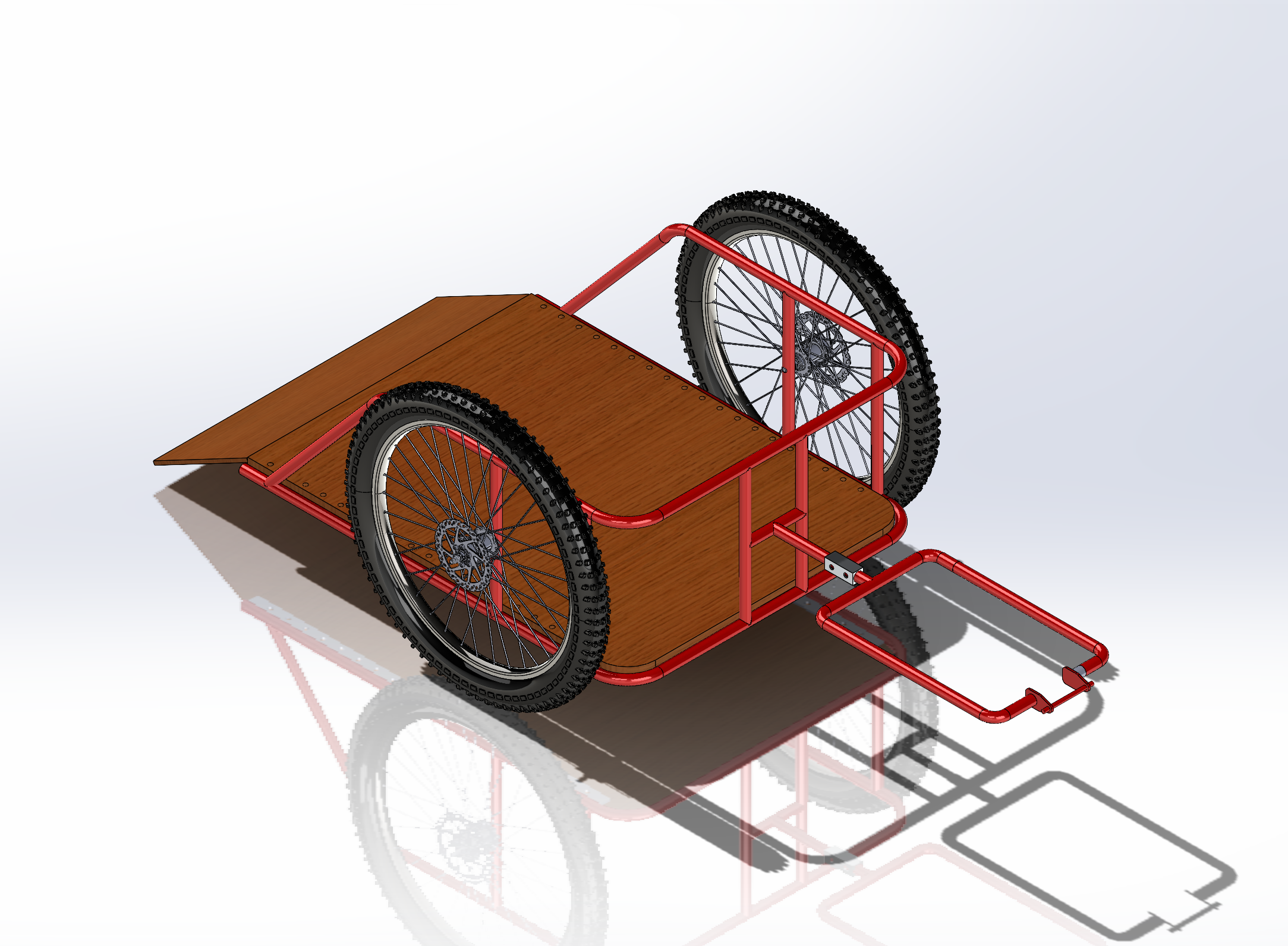 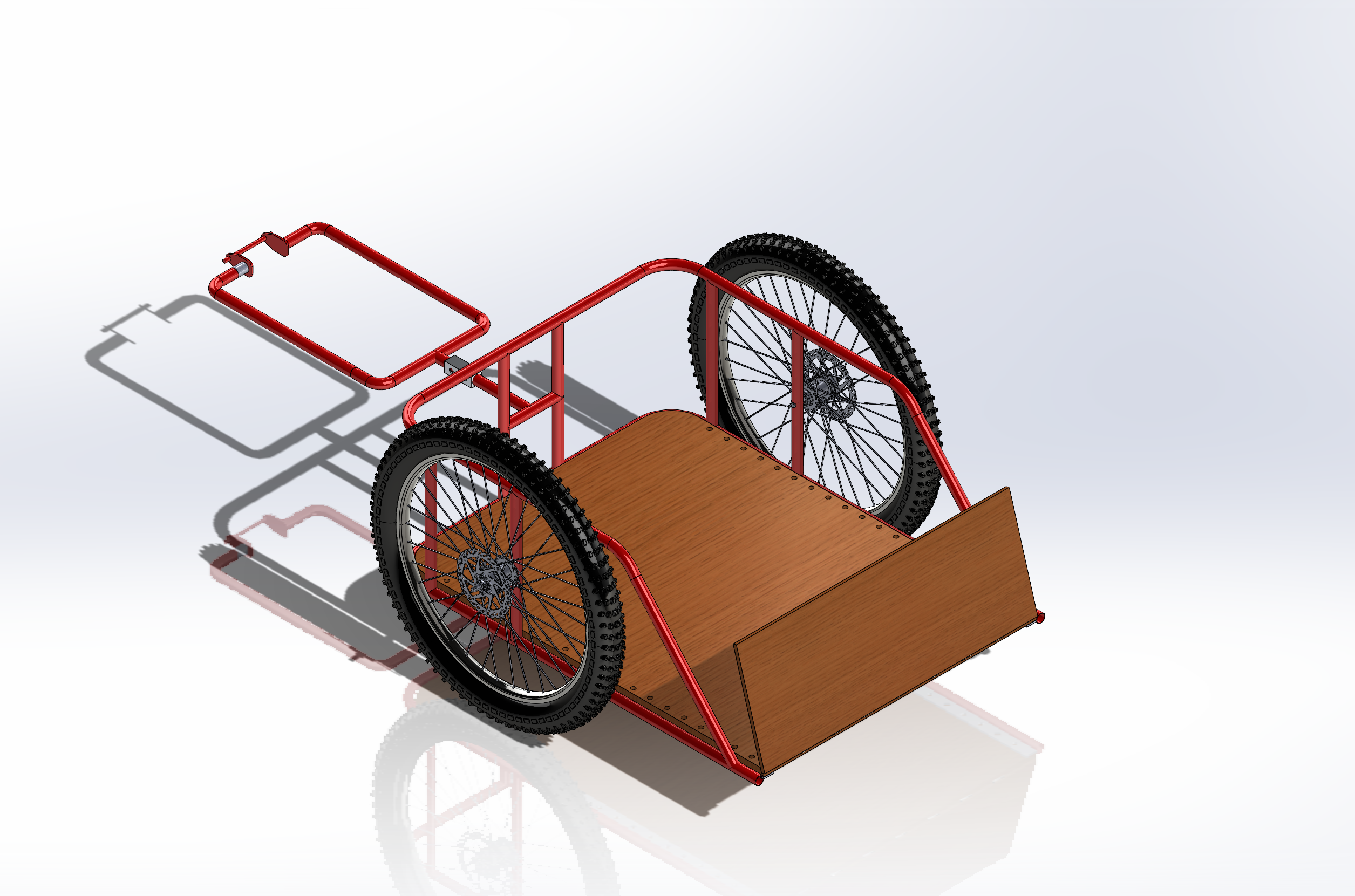 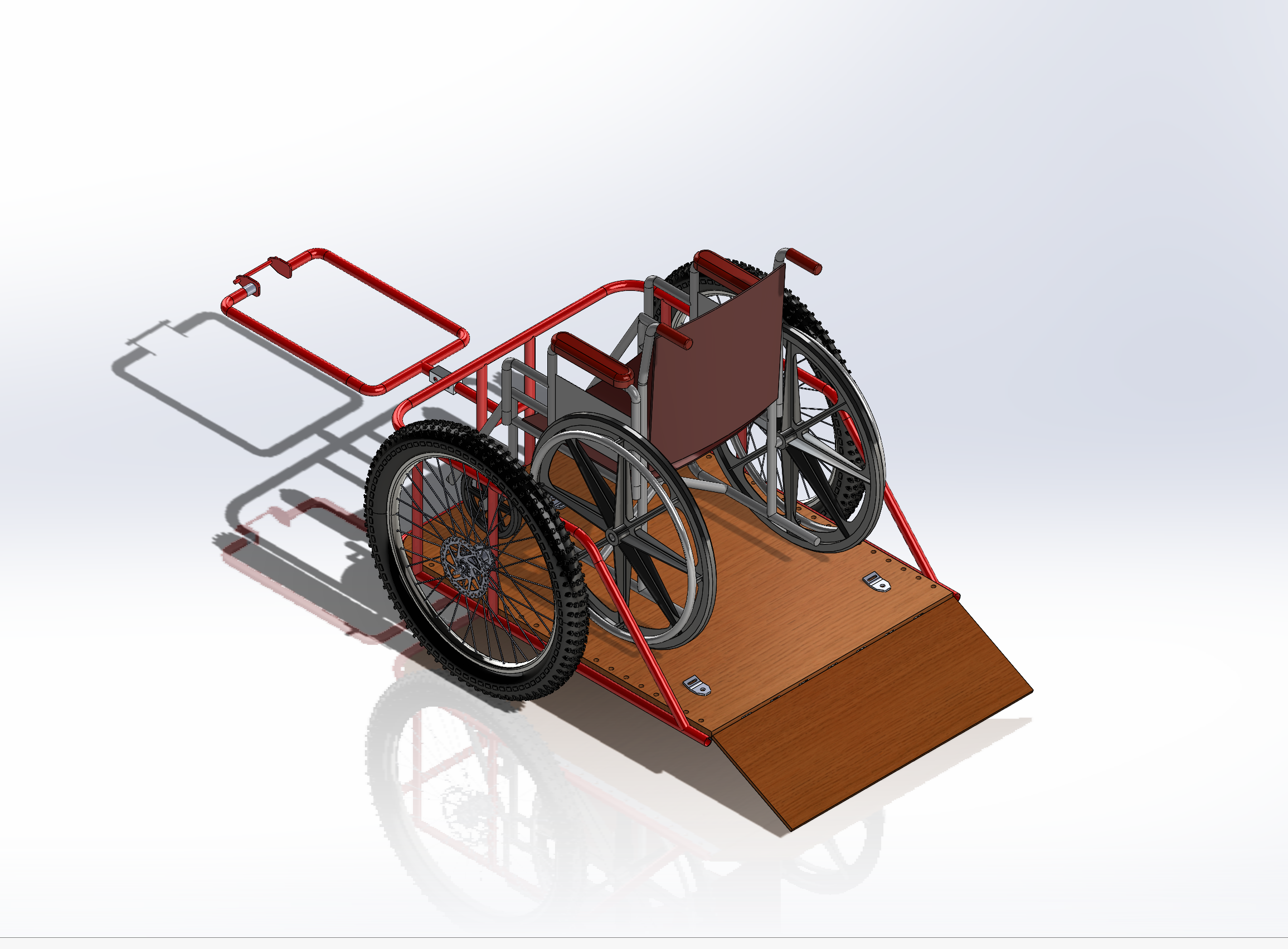 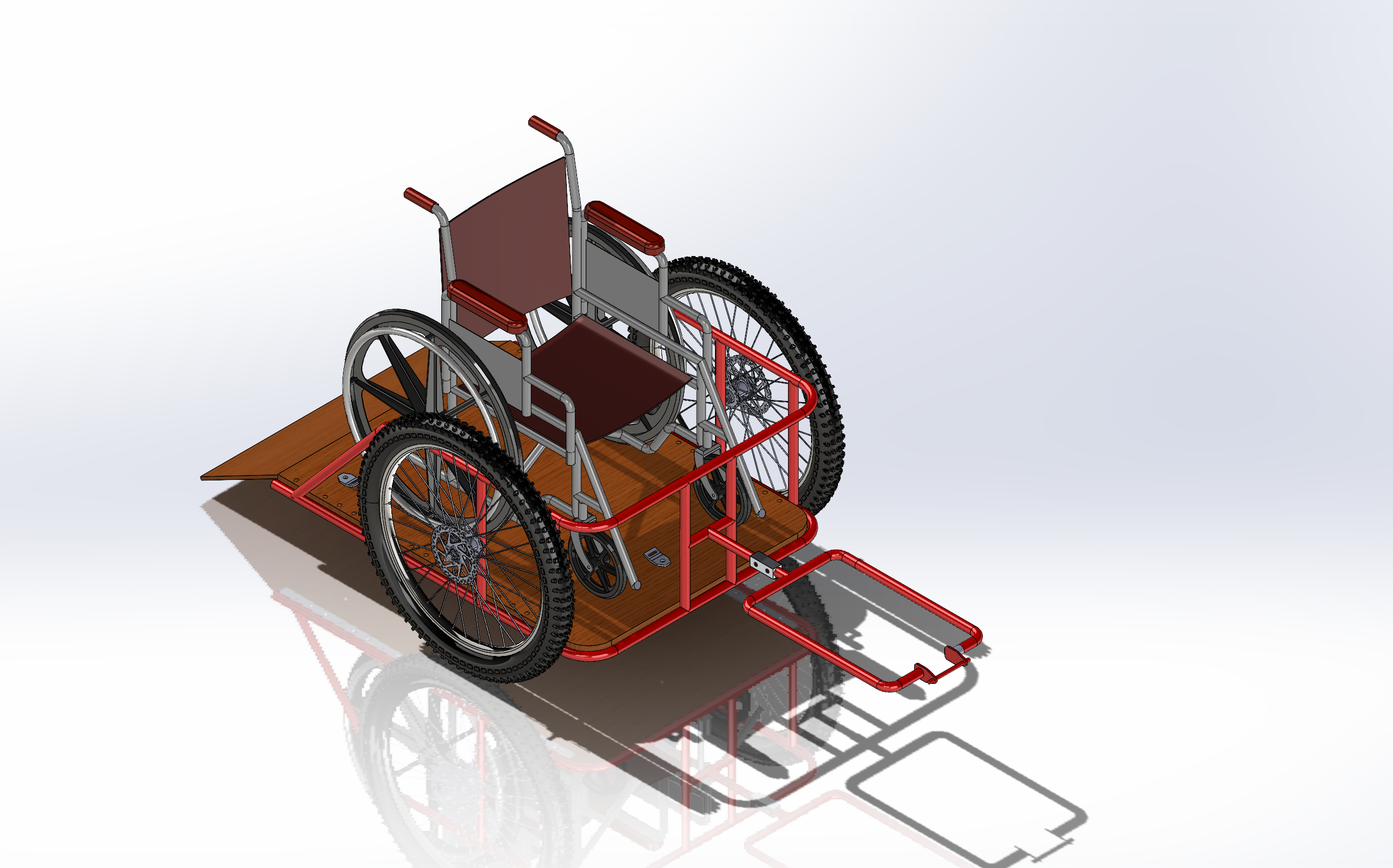 Figure 2 –Visualization of the final product. Electronics are not depicted.Shown in the figure above is a visualization of the final product. Note that the straps and electronics are not depicted; the combination of each subsystem into a usable product will be shown in a future deliverable and is not the subject of this deliverable.Prototype, Test, and Bill of MaterialsThis section documents the initial prototype for subsystem of the protype. The prototyping is broken down into 5 sections: (1) the brake lights and blinkers, (2) the GPS module and Bluetooth Module,  (3) the mount system, (4) the floor and ramp, and (5) the straps. Lastly the bill of materials for all components is provided.The Display, Brake Lights, and BlinkersDocumentation of Brake Lights and BlinkersListed below are the purposes of each component tested in this section.In regards to the previous prototype where we demonstrated blinkers using a small led strip, a lot of modifications and changes have been introduced in the current prototype.For instance, a better LED strip (WS2812B) for the blinkers which is controlled using a slider switch instead of a push button which was used earlier and functions as per the requirements.Introduction of LCD for communication with the driver meeting some of the communication requirements.Integration of LED strip(blinkers), red LED (brake light), and LCD (communication) and carried out successful testing on breadboard.In the previous prototypes for basic testing we had used individual LEDs for the blinkers, and push buttons for control.The diagram of these components is shown in the figure below.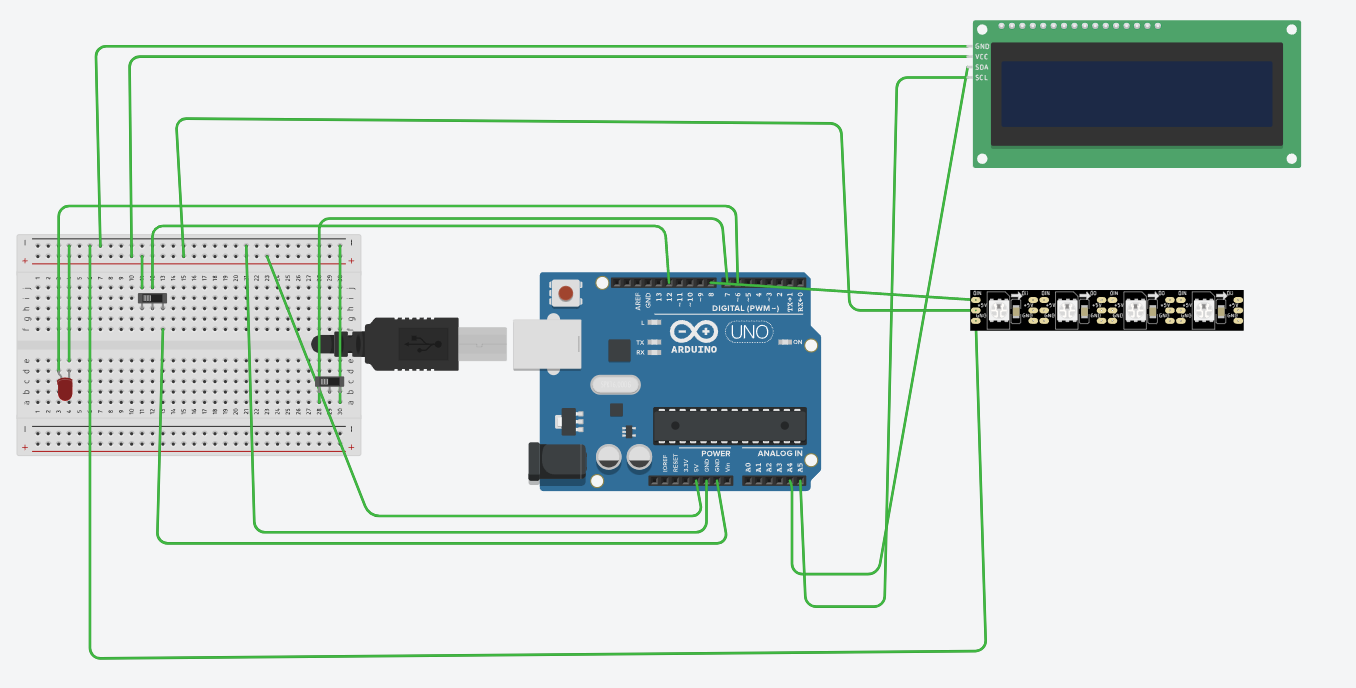 Figure 3 – Electronics of the displayTesting of the LCD display, Brake Lights, and BlinkersThe figure below shows 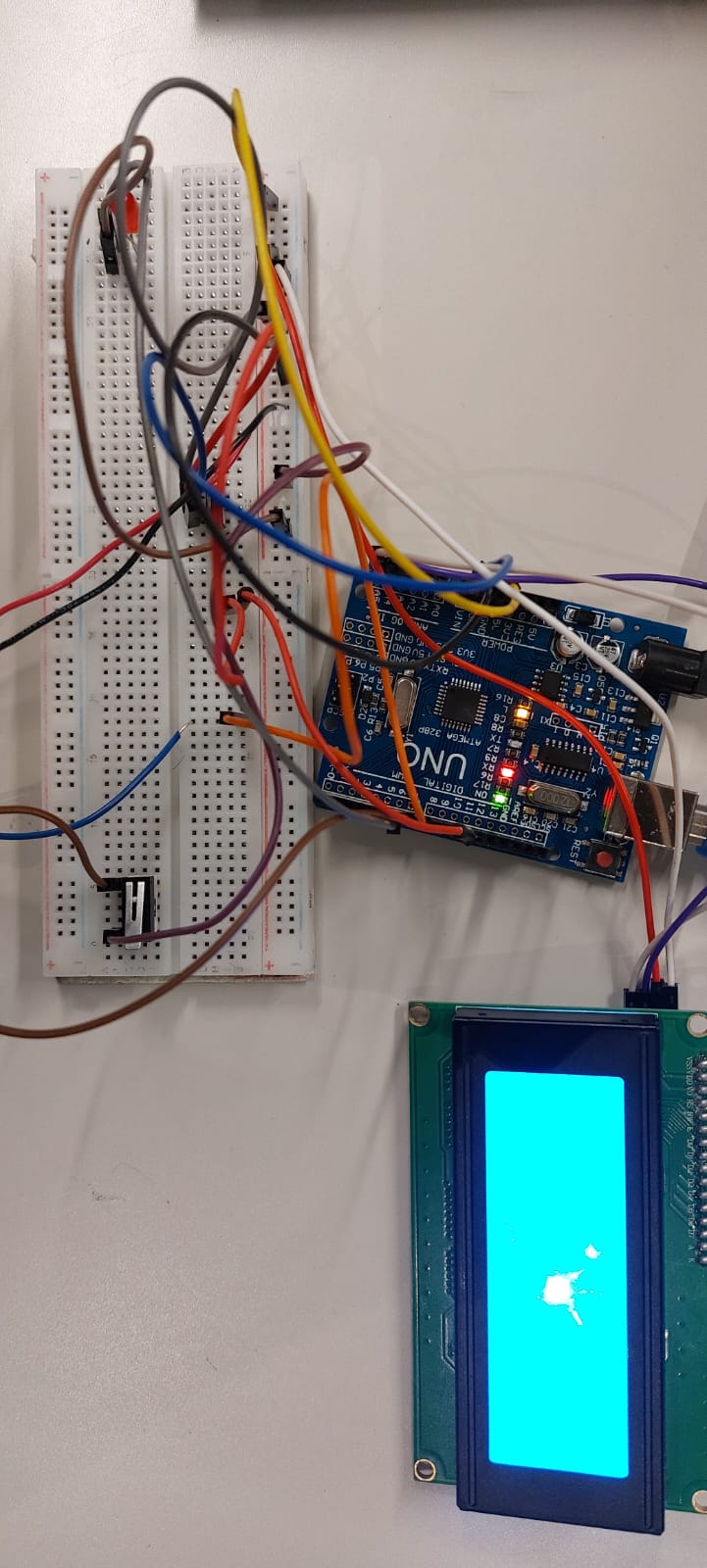 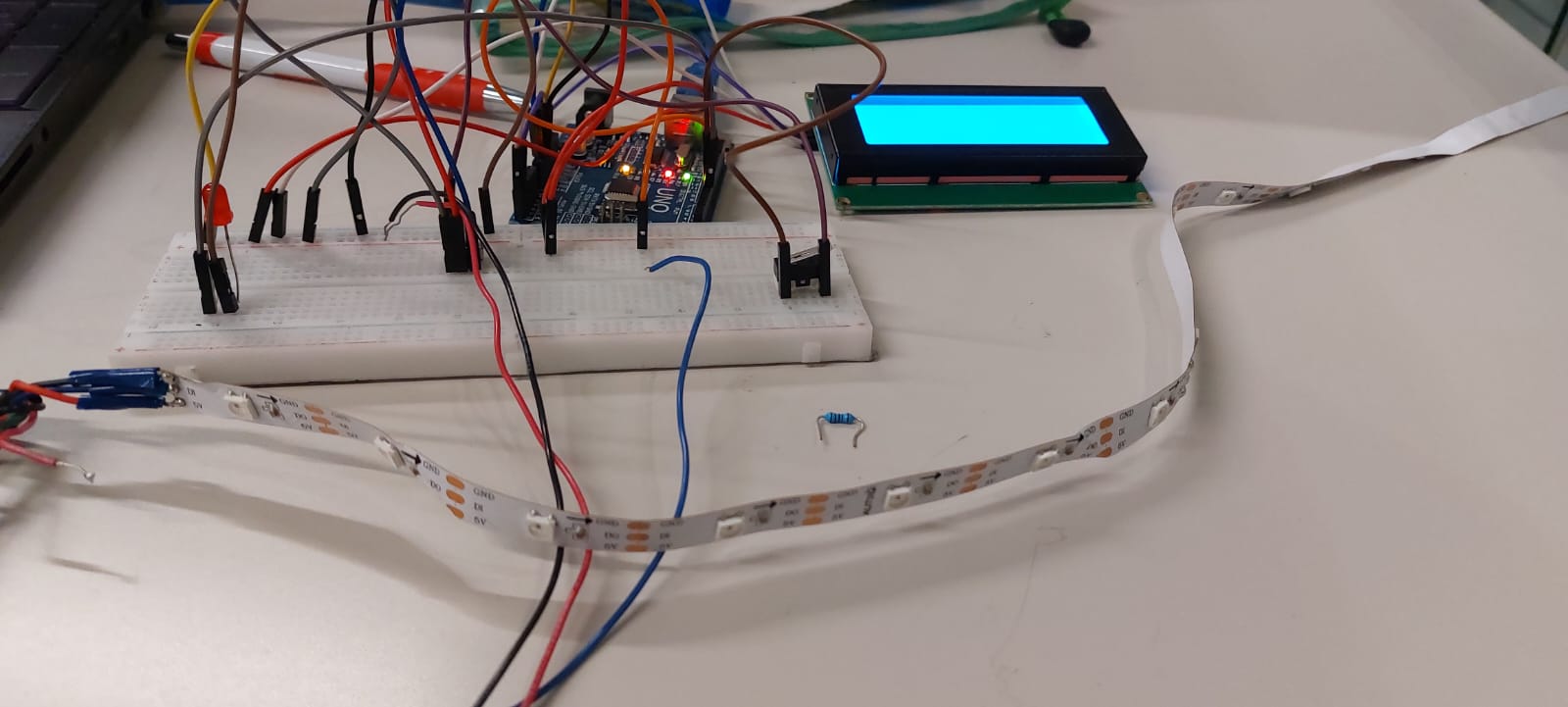 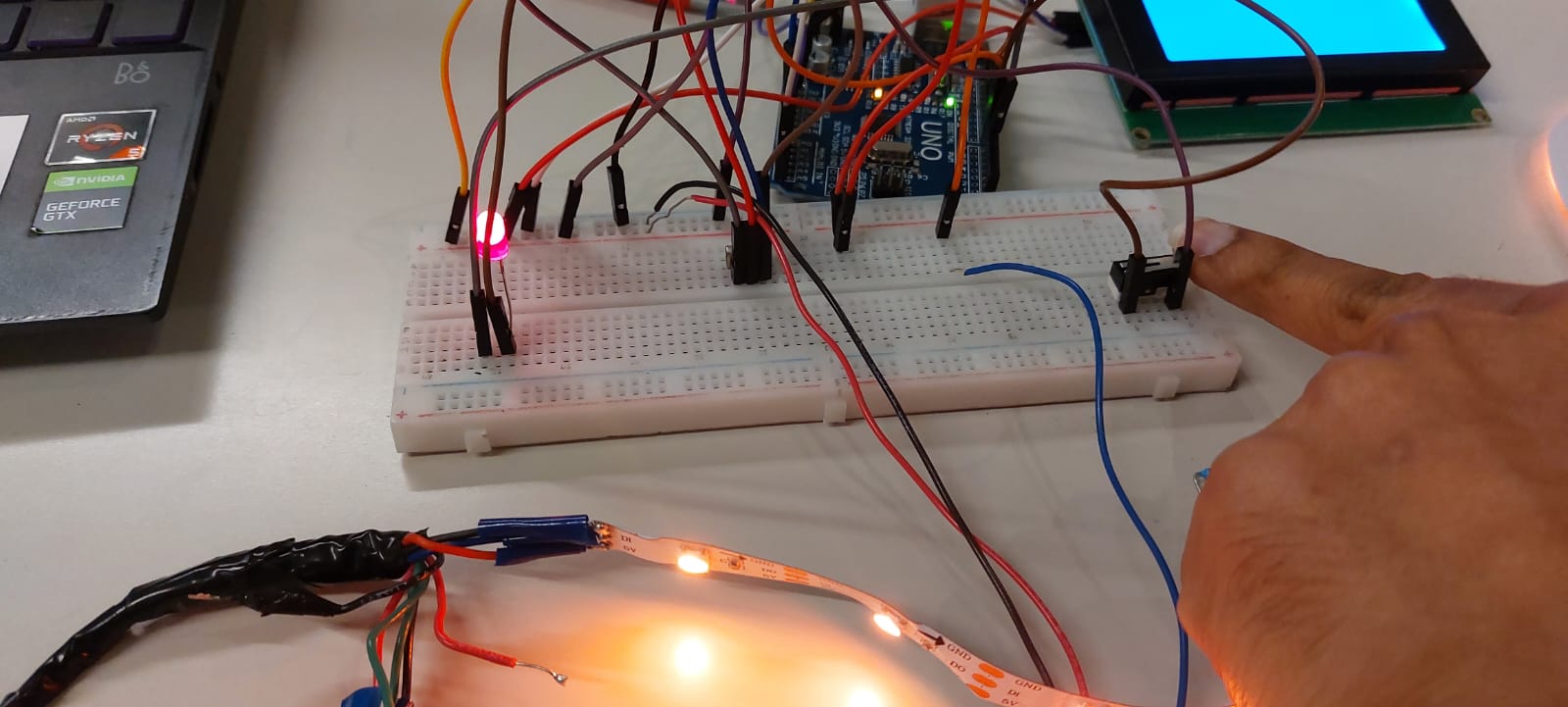 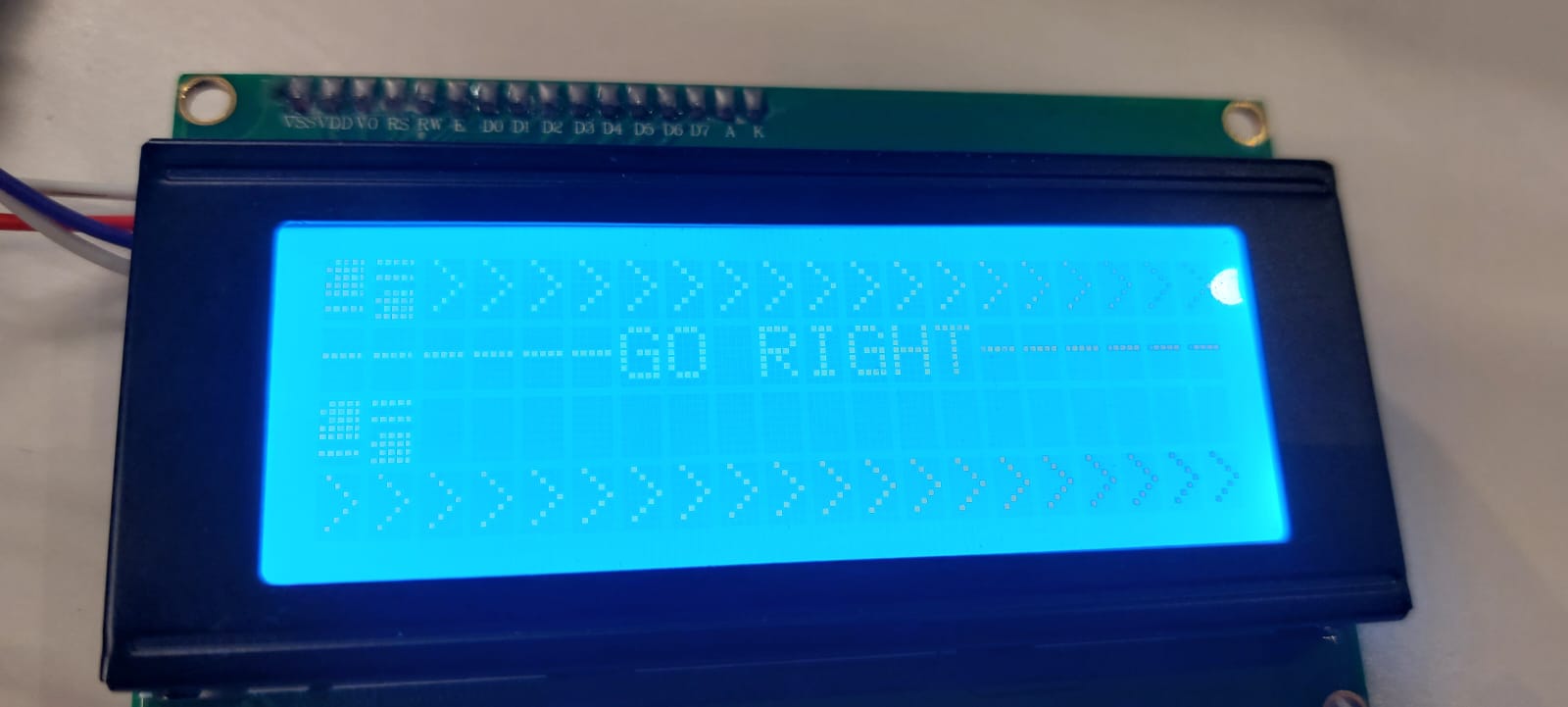 Figure 4 – Initial Circuit Prototype of the Electronic System for the BikeTable 1 – Tests Results for LCD, Break Lights, and BlinkersThe GPS Module and Bluetooth ModuleDocumentation for GPS and Bluetooth ModuleShown in the figure below are the pin outputs of the GPS and Bluetooth module. Note that the stable and enable pins are not necessary for the operation of the Bluetooth module, as they are only helpful for troubleshooting and power saving, which will not be helpful in our implementation of an emergency button. In the case of the GPS module, all pins are connected to the Arduino. These connections are shown in the subsequent figure.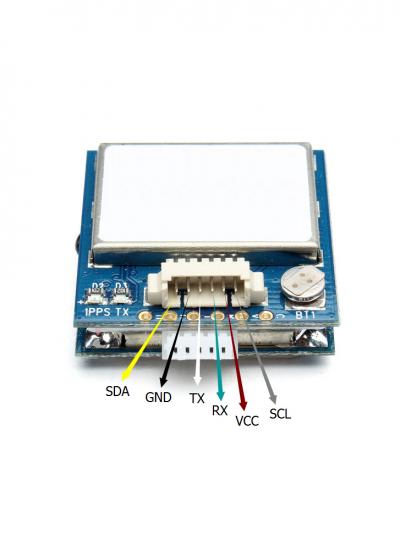 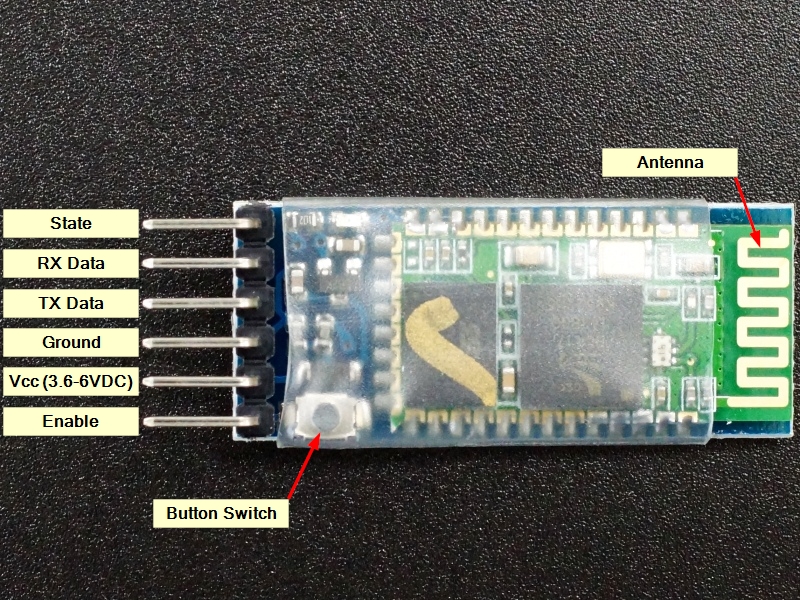 Figure 5 – Wiring of the GPS module (left) and the Bluetooth module (right)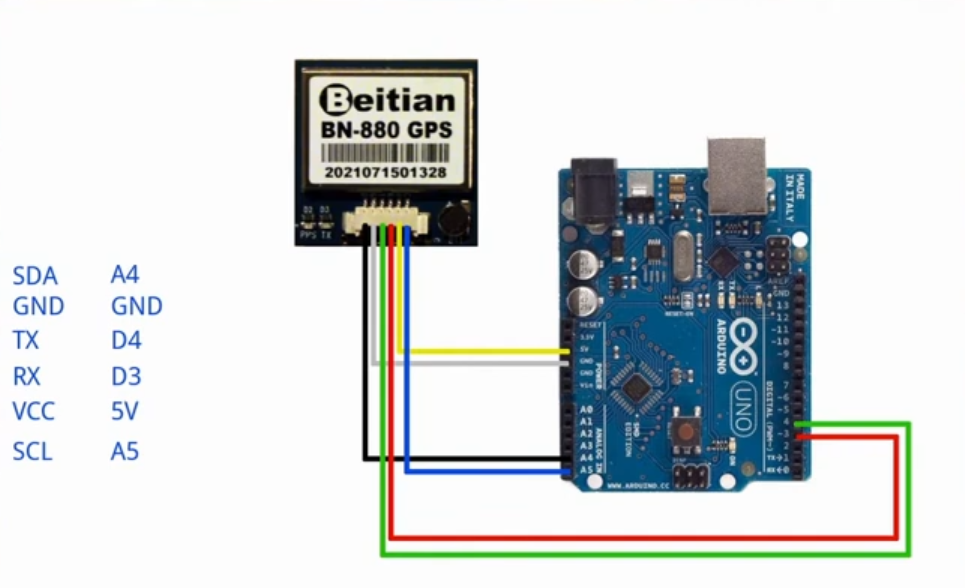 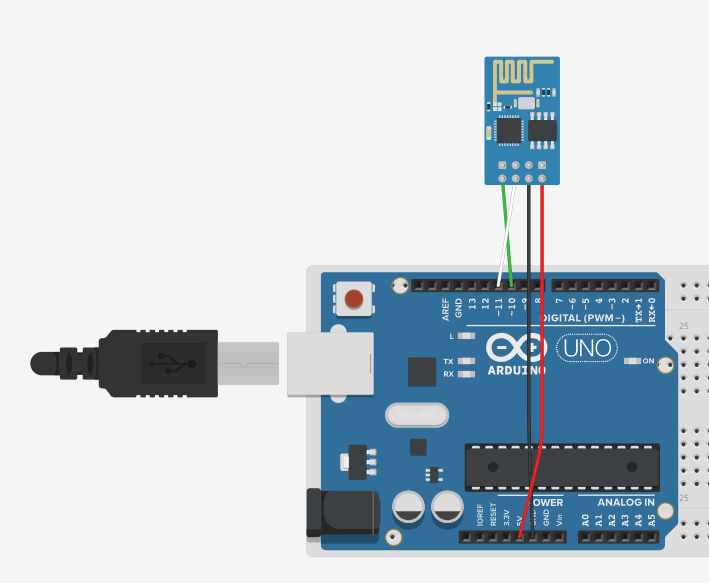 Figure 6 -- Connection to Arduino for GPS Module (Left) and Bluetooth Module (Right)Test Results for Bluetooth and GPS ModulesCurrently only initial testing of the GPS module and Bluetooth module has been completed. While both components appear to be functional based on these tests, further troubleshooting needs to be completed with regards to the connectivity speed of the GPS module. An image of the circuit is shown below along with a table listing the tests currently completed.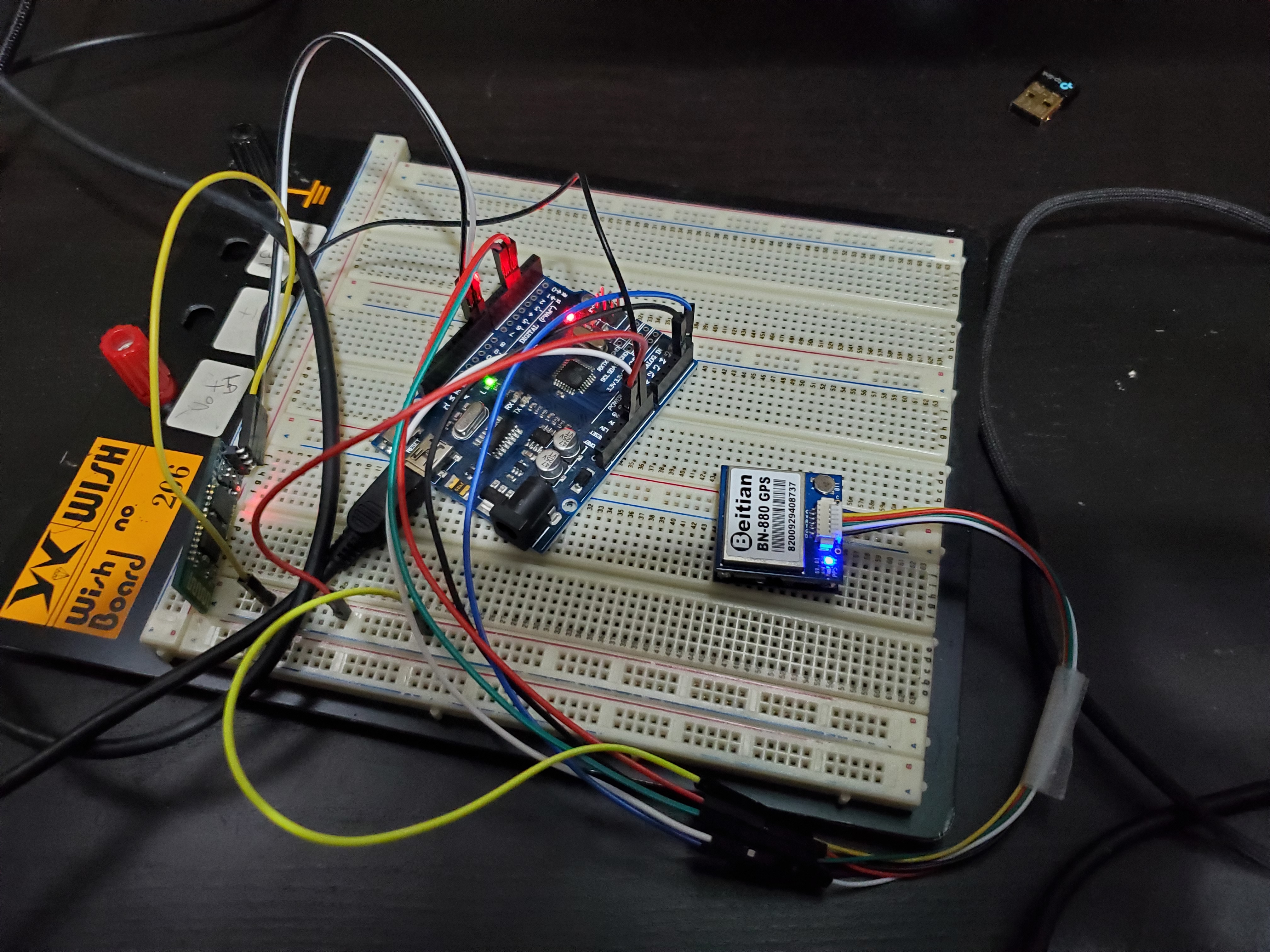 Figure 7 – The Bluetooth Module and GPS Module ConnectedTable 2 – Tests completed on GPS and Bluetooth ModulesThe Floor and RampDocumentation of Floor and RampWe have developed new components and subsystems for our inclusive bike. The new components are hinge, ramp, base and a mount for connecting the bike with the carriage. These components are shown in the figures below.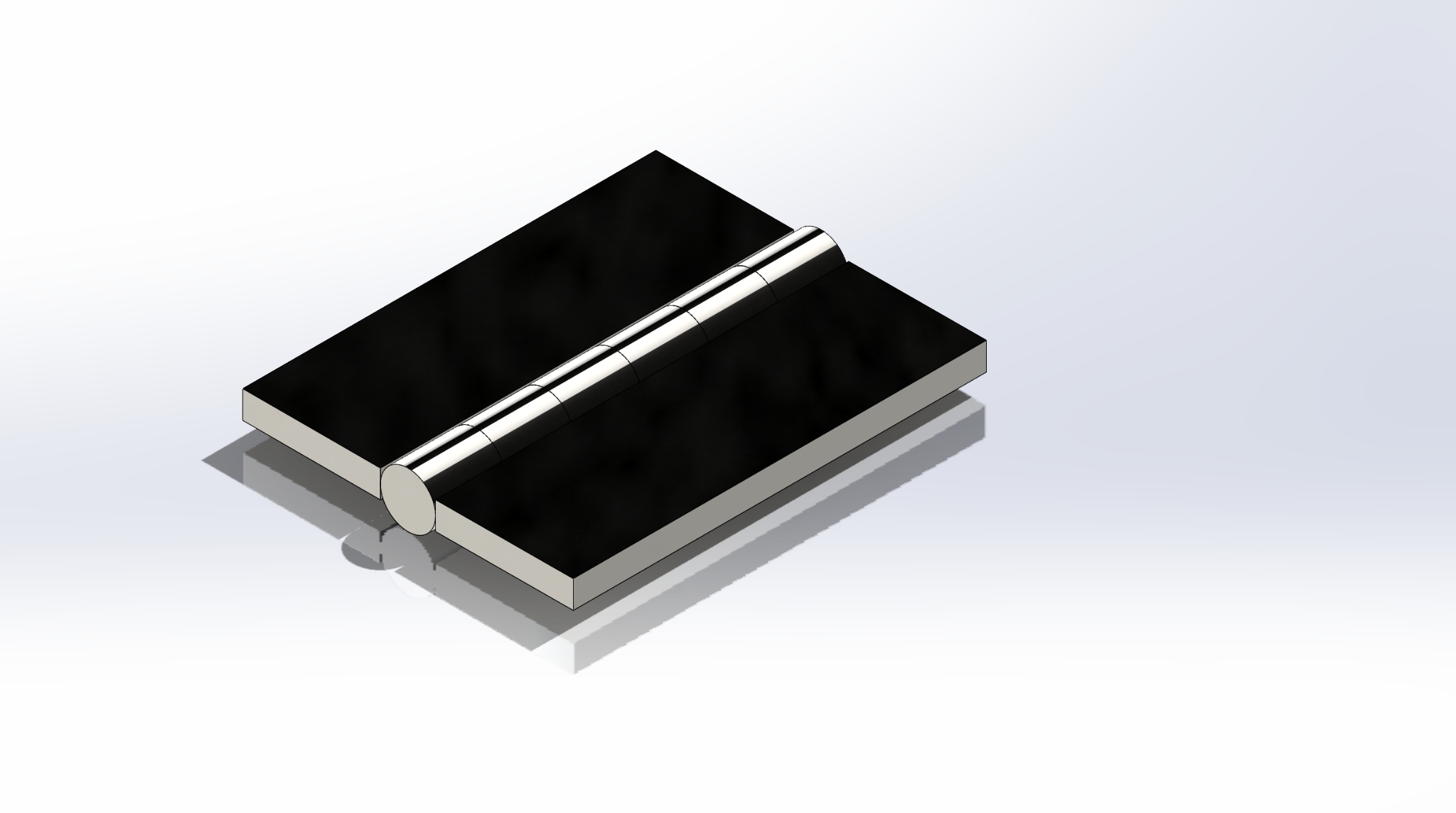 Figure 8 – Isometric View of Hinge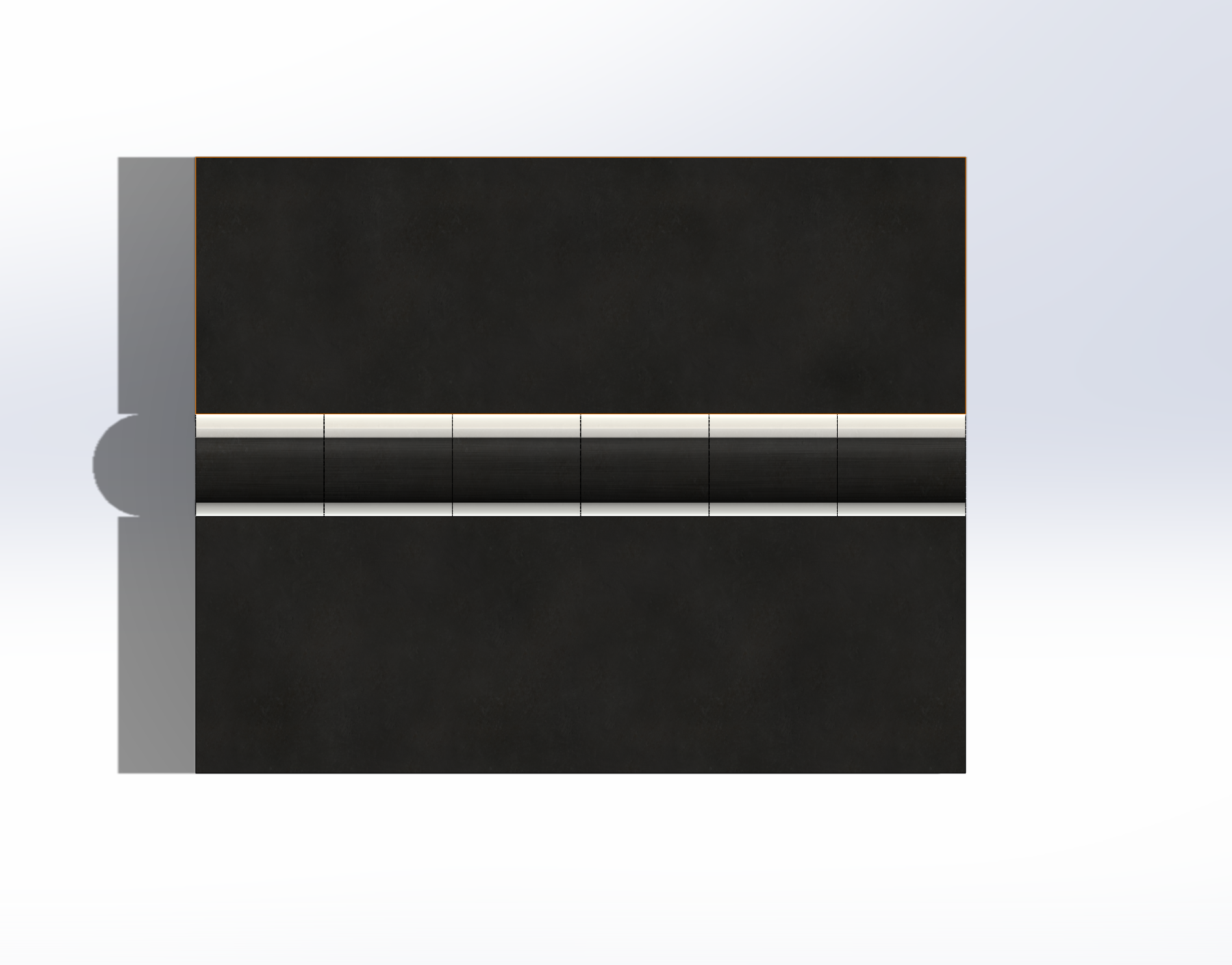 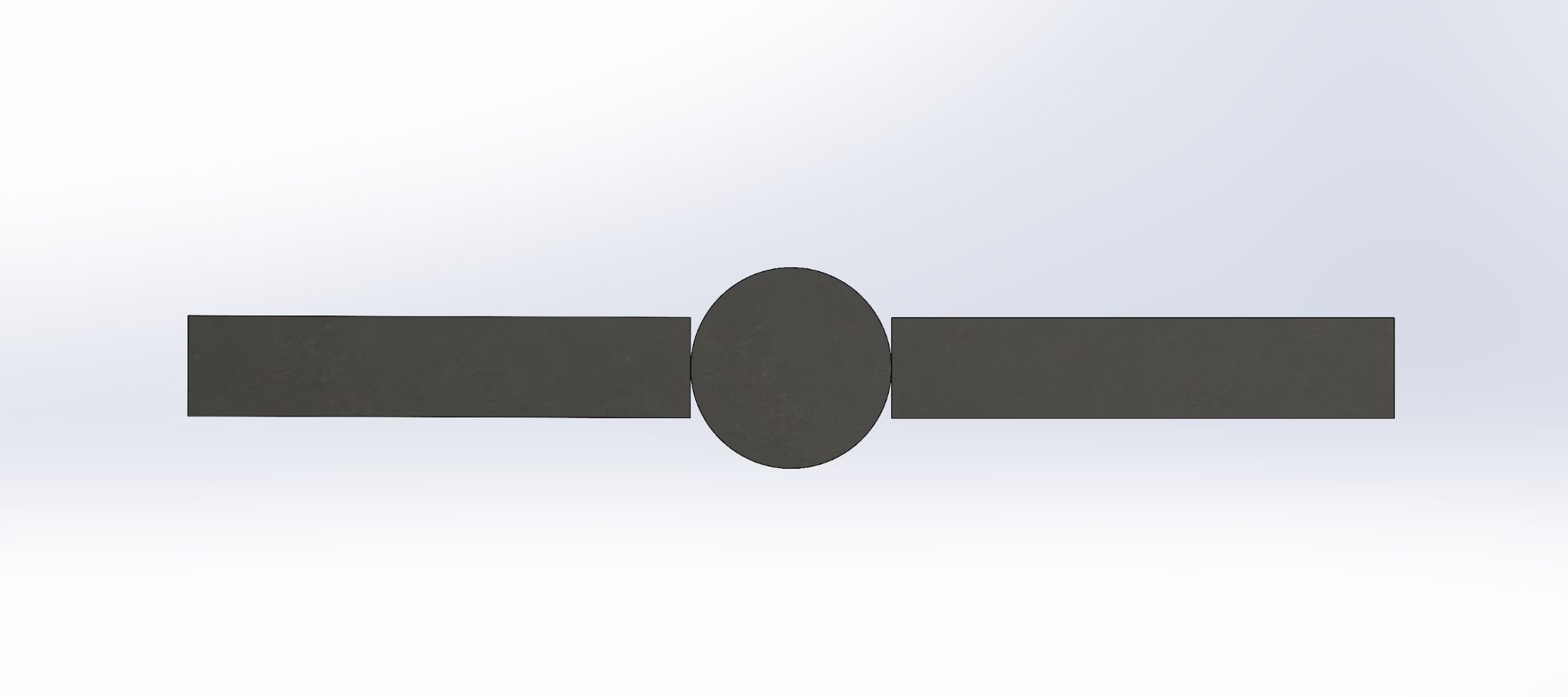 Figure 9 –Top and side view of Hinge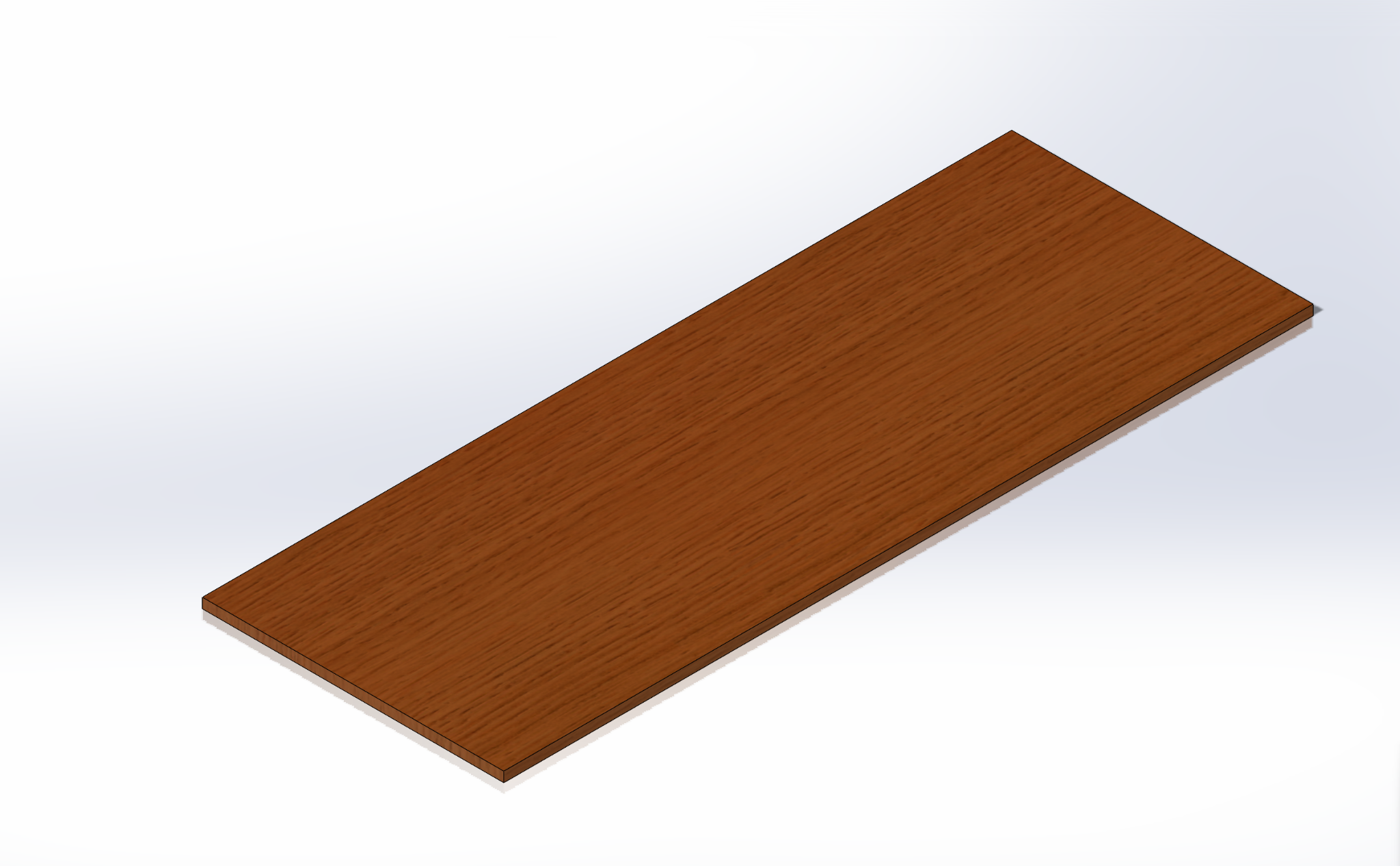 Figure 10 –Isometric View of Ramp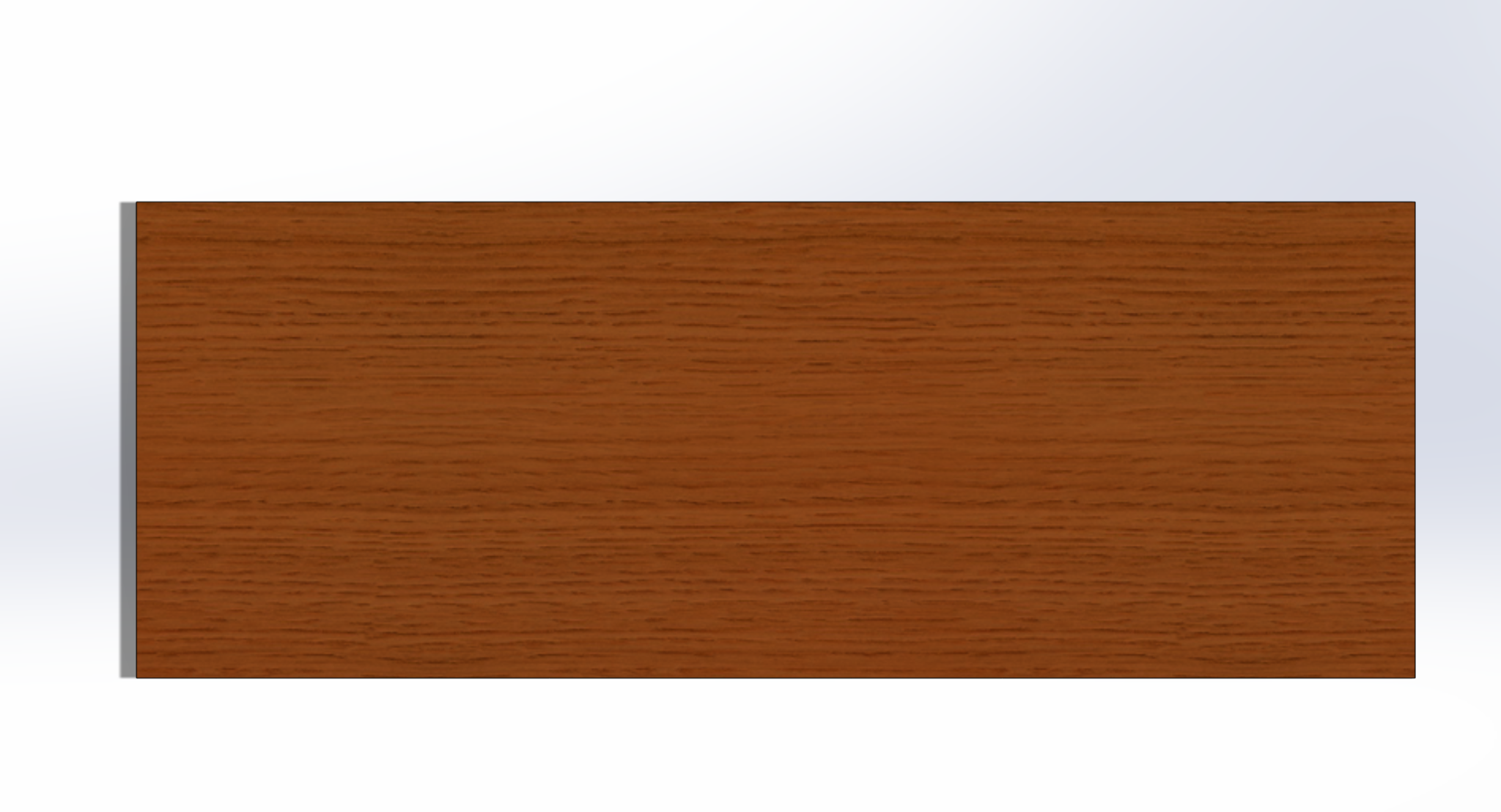 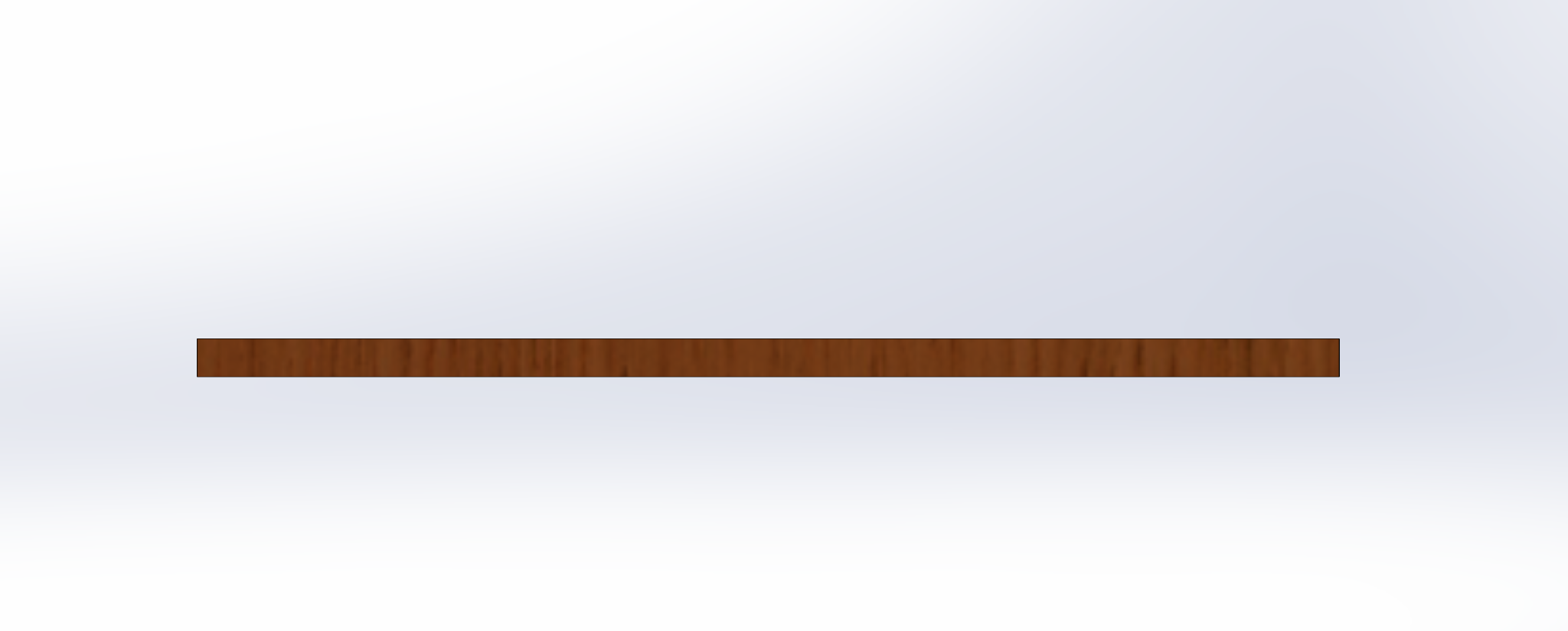 Figure 11 –Top and side view of Ramp 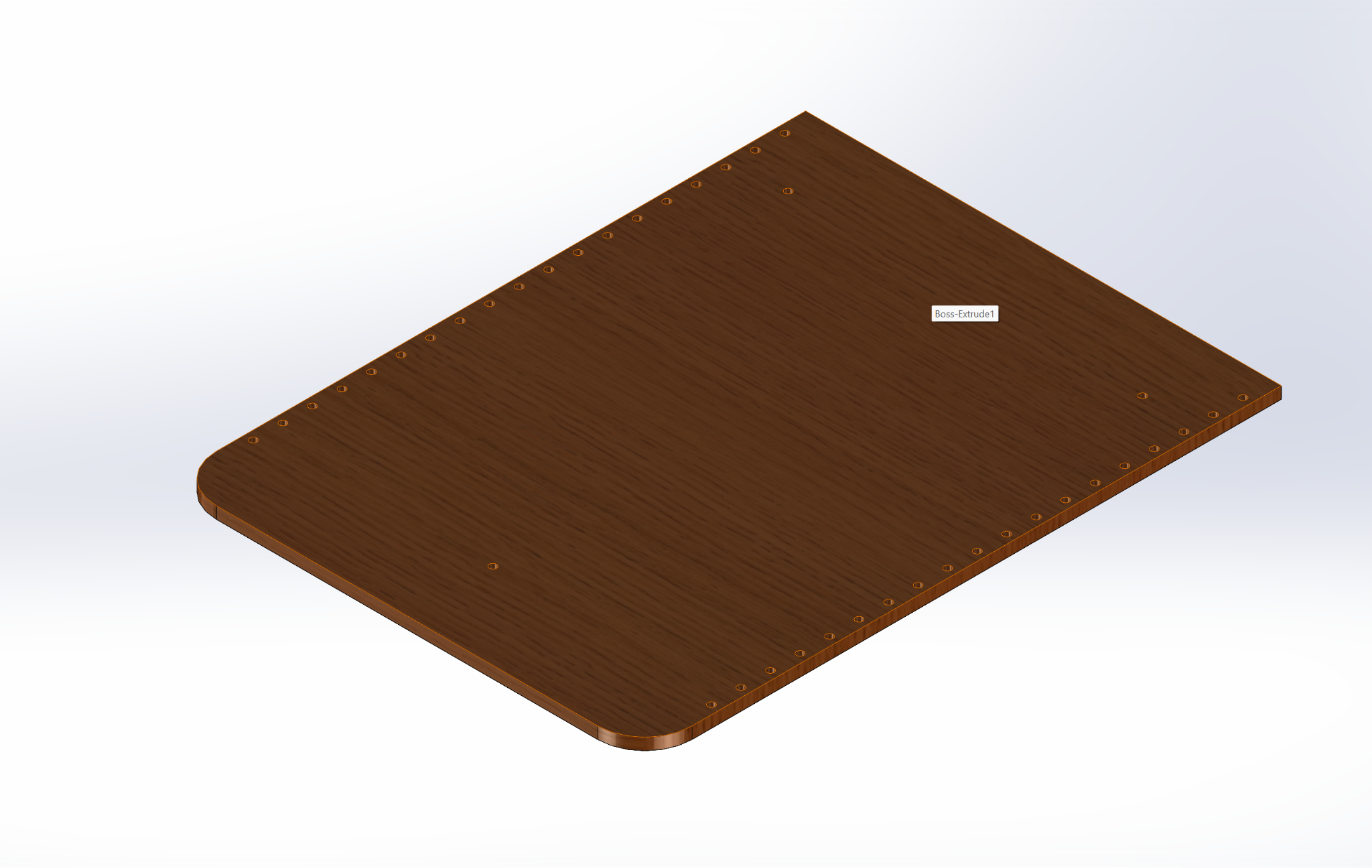 Figure 12 – Isometric View of Floor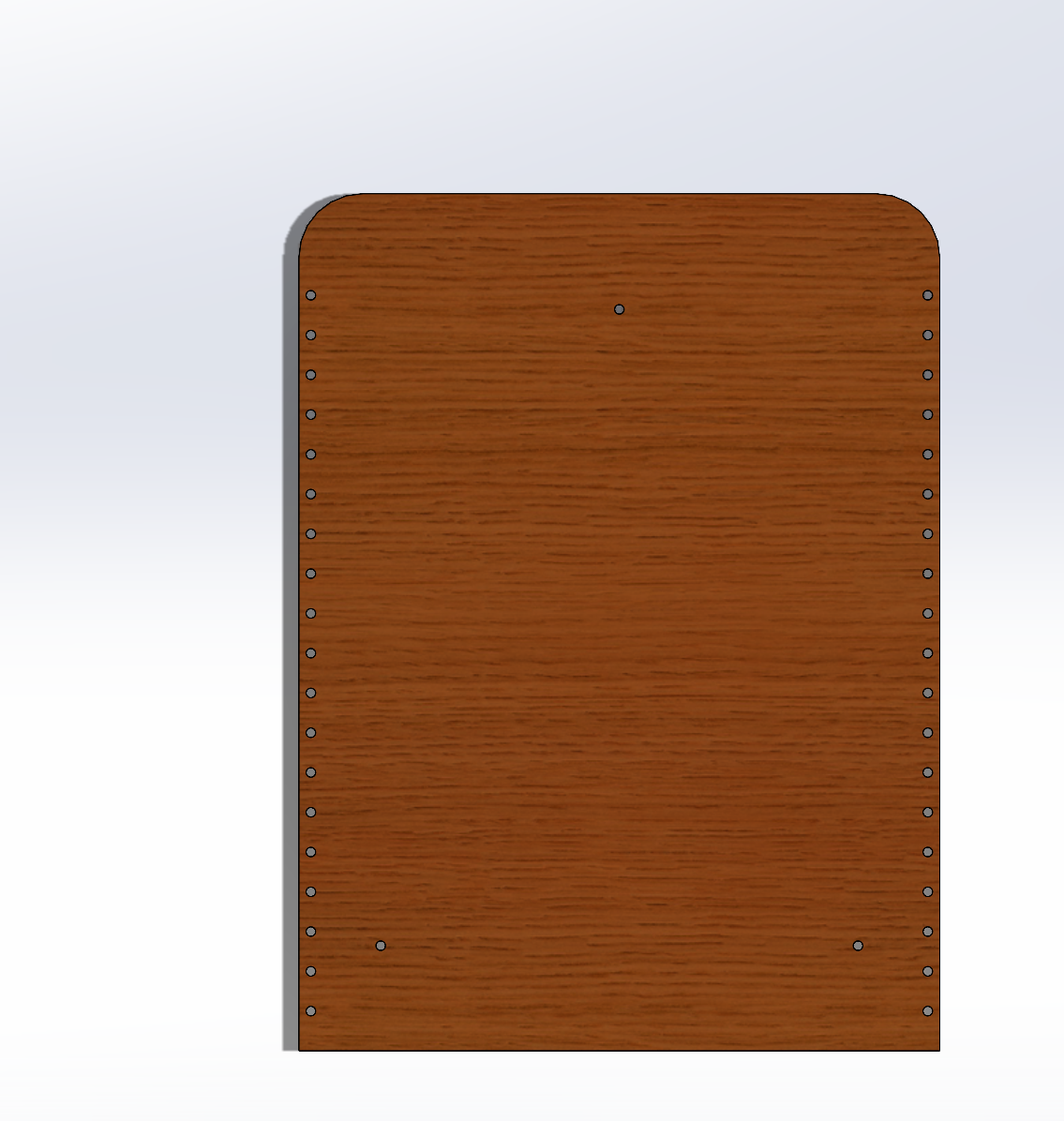 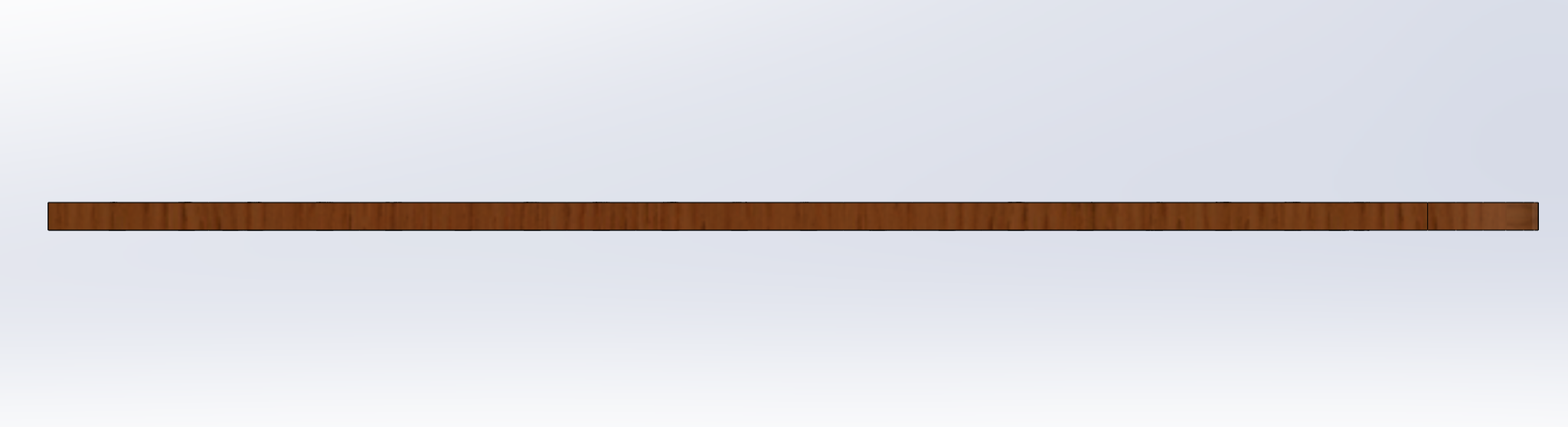 Figure 13 –Top and side view of FloorThe dimensions of the components shown above are given in the table below.Table 3 – Dimensions of ComponentsTesting the Floor and the RampIn this section the deformation, equivalent stress, and factor of safety are simulated and the results are shown. The results were used to determine the exact size, shape and dimensions of the components. First, the hinge was tested. Static Structural Testing was conducted on the hinge with a maximum load of 1200 N at the point of connection between the base and ramp . The total deformation, equivalent stress and FOS have been pictured below. The load was spread over a 10s time. The results of the completed tests are shown below.Maximum Deformation: 0.0014mm Maximum Equivalent Stress: 45.39MPaMinimum FOS: 1.9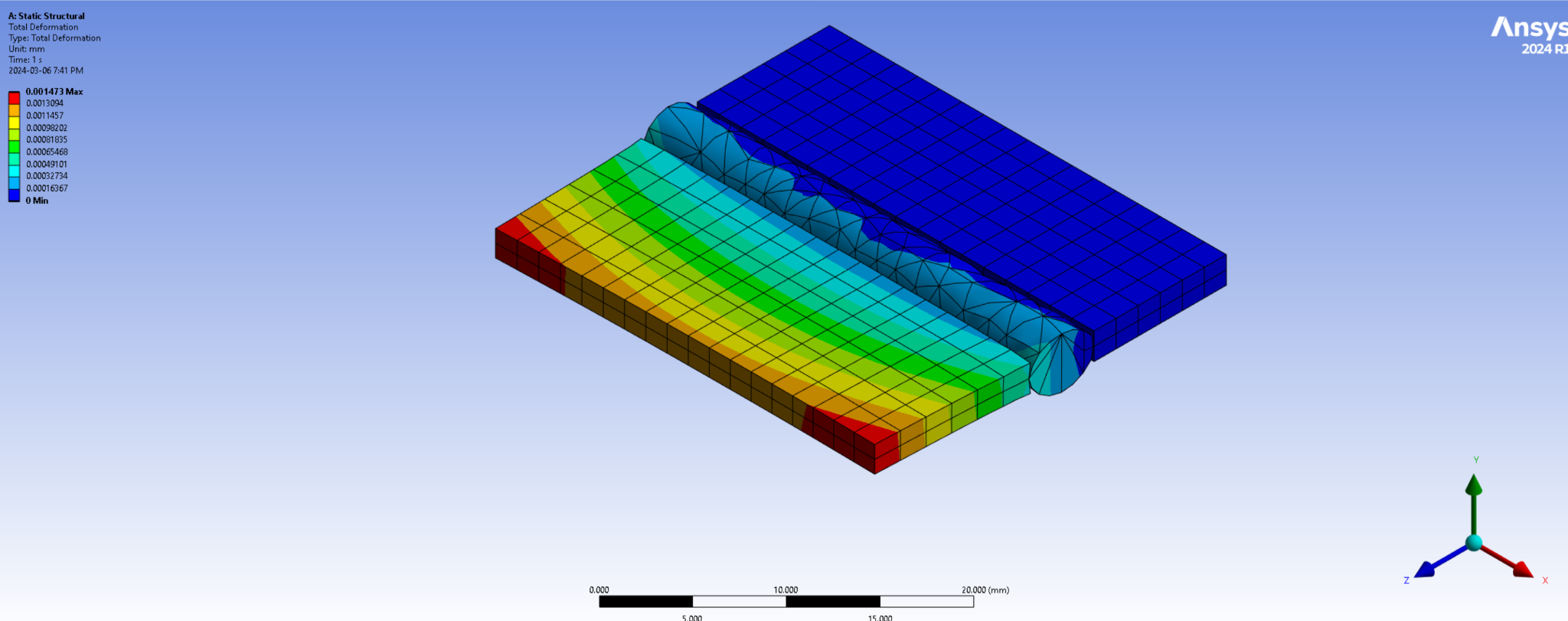 Figure 14 – Total Deformation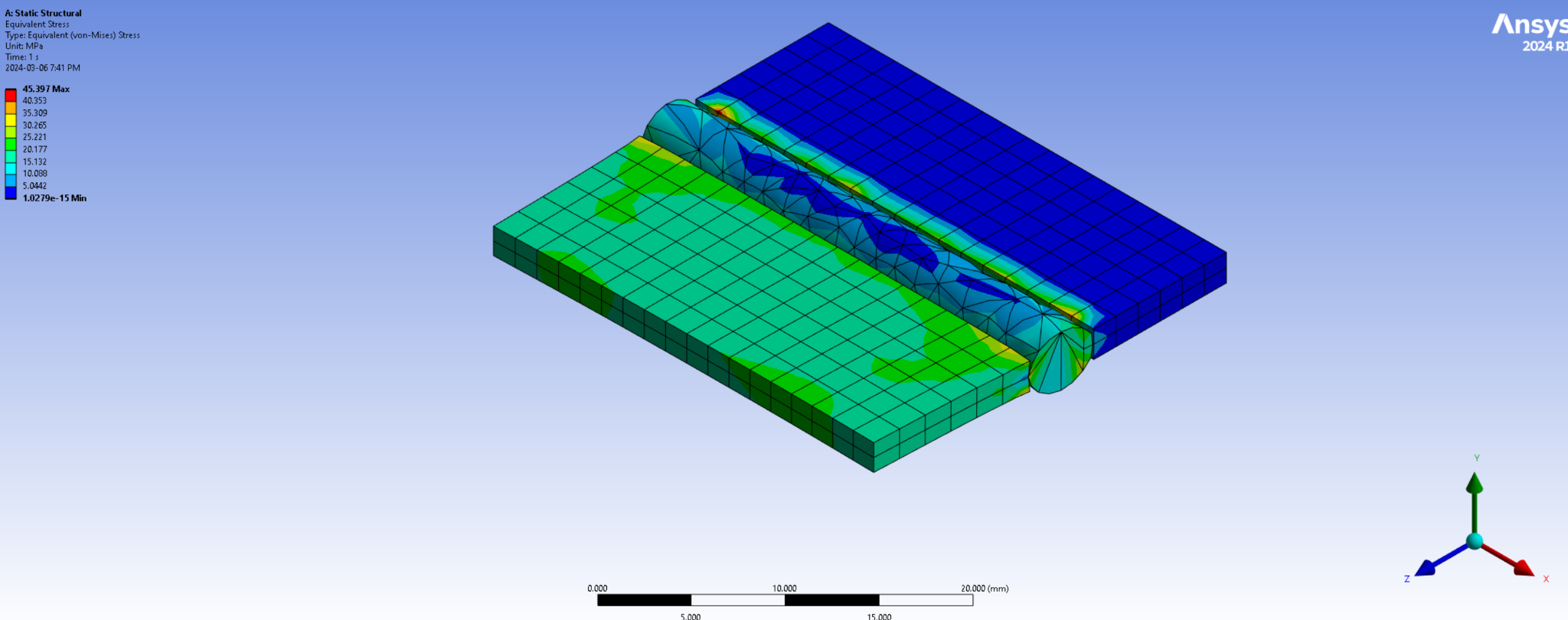 Figure 15 – Equivalent Stress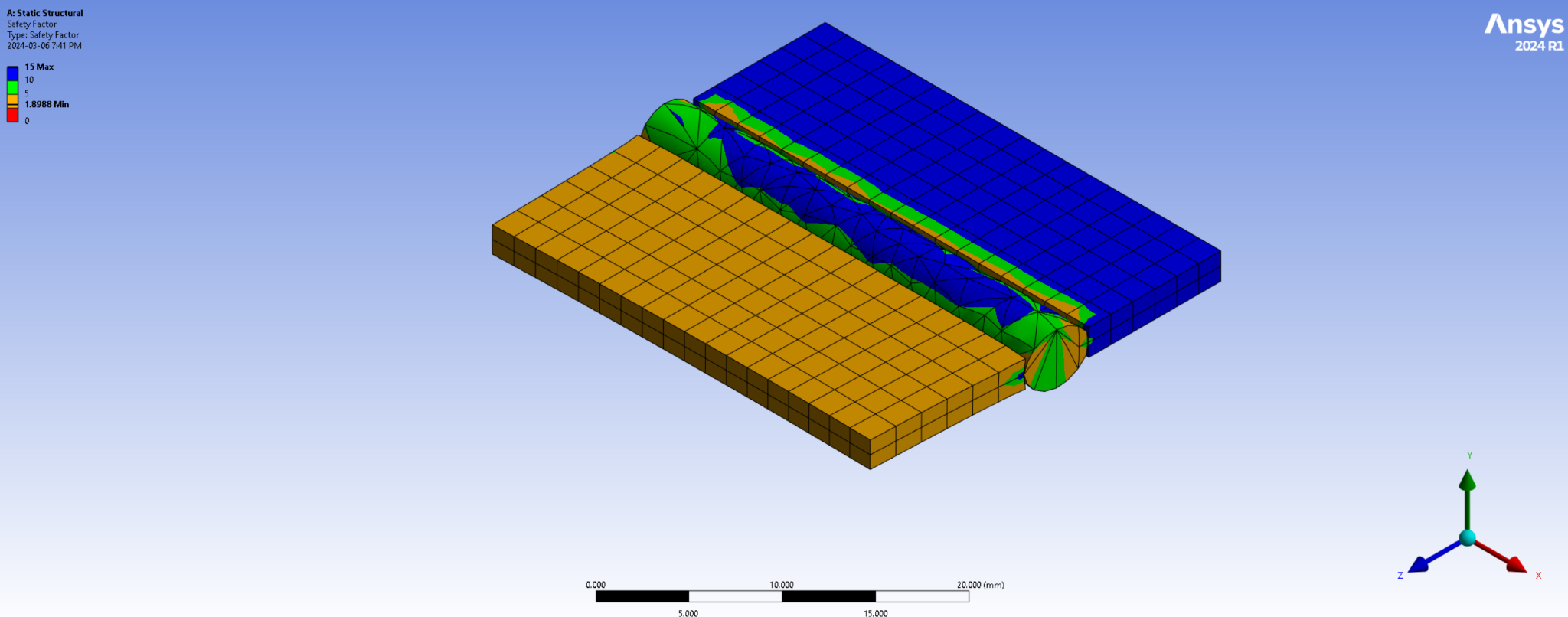 Figure 16 – Factor of SafetyStatic Structural Testing was conducted on the ramp with a maximum load of 1200 N on the face of the ramp . The total deformation, equivalent stress and FOS have been pictured below. The load was spread over a 10s time. The following are the results of the tests in the figures below:Maximum Deformation: 0.44mm Maximum Equivalent Stress: 60.57MPaMinimum FOS: 1.42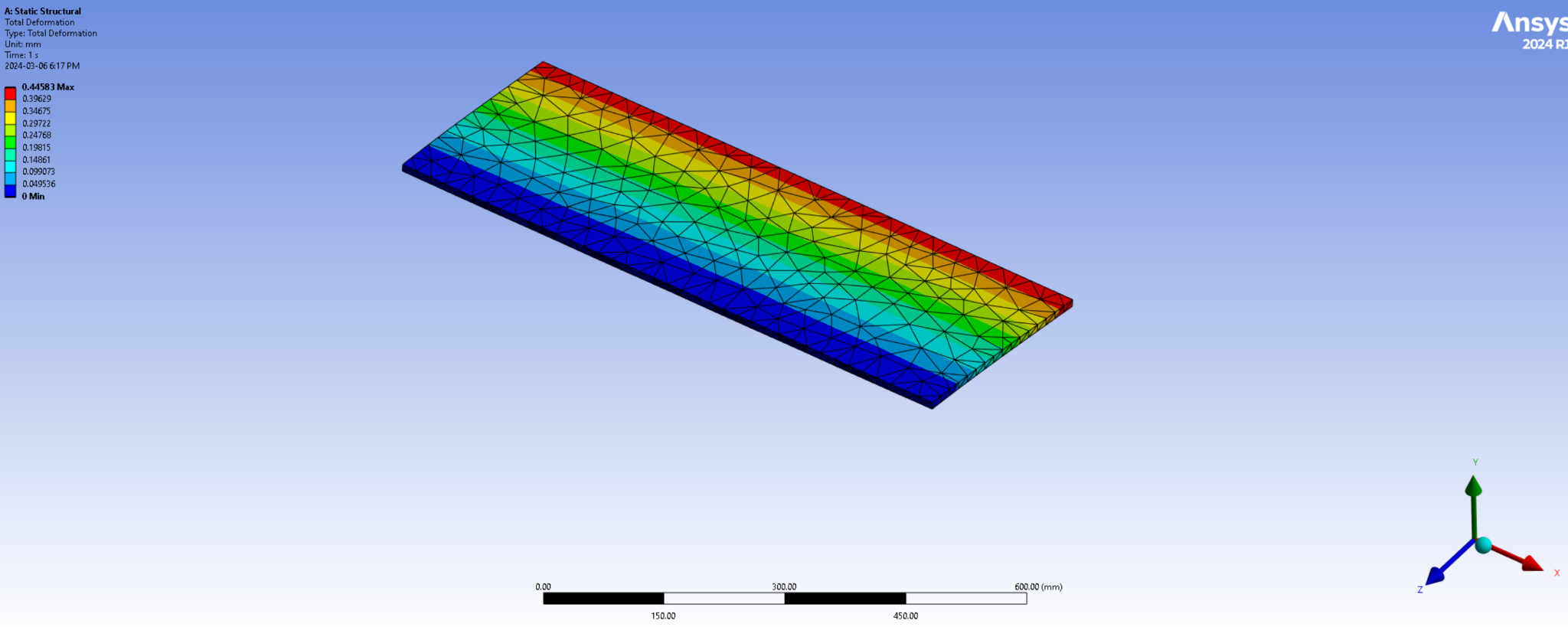 Figure 17 – Total Deformation of Ramp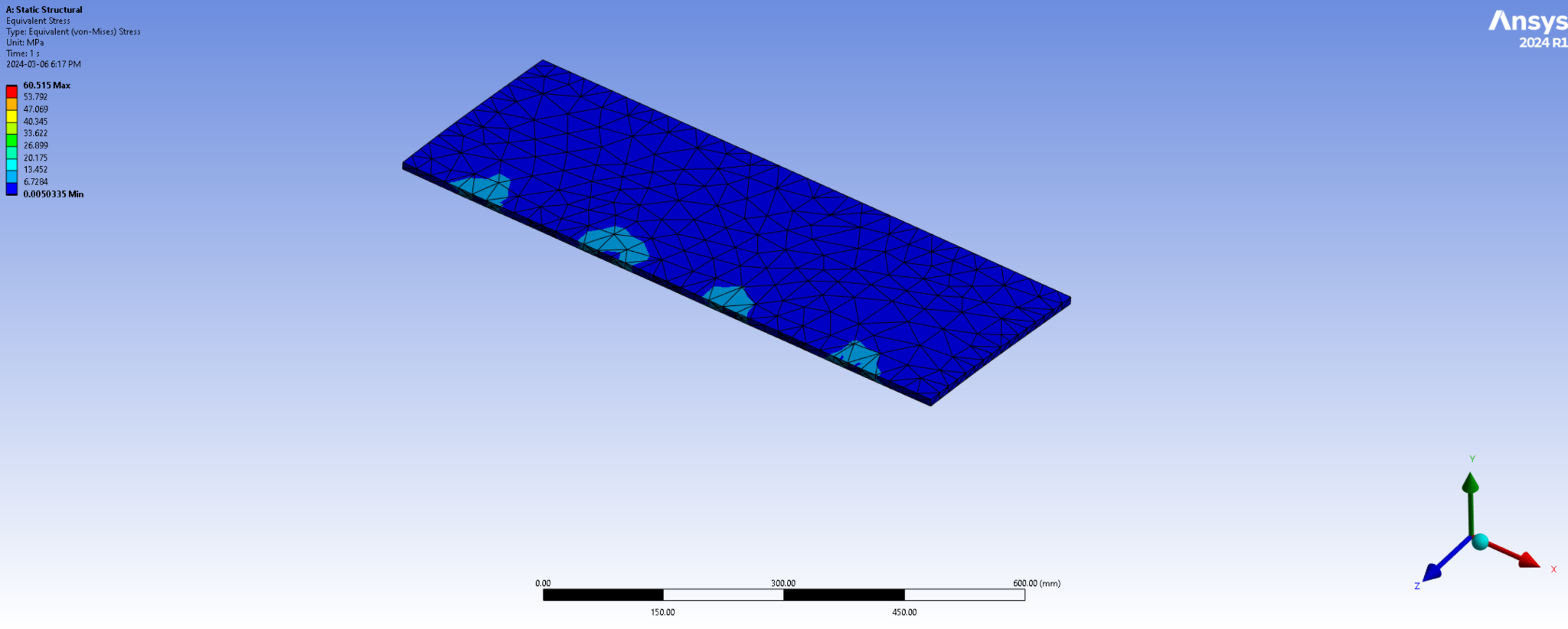 Figure 18 – Equivalent Stress of Ramp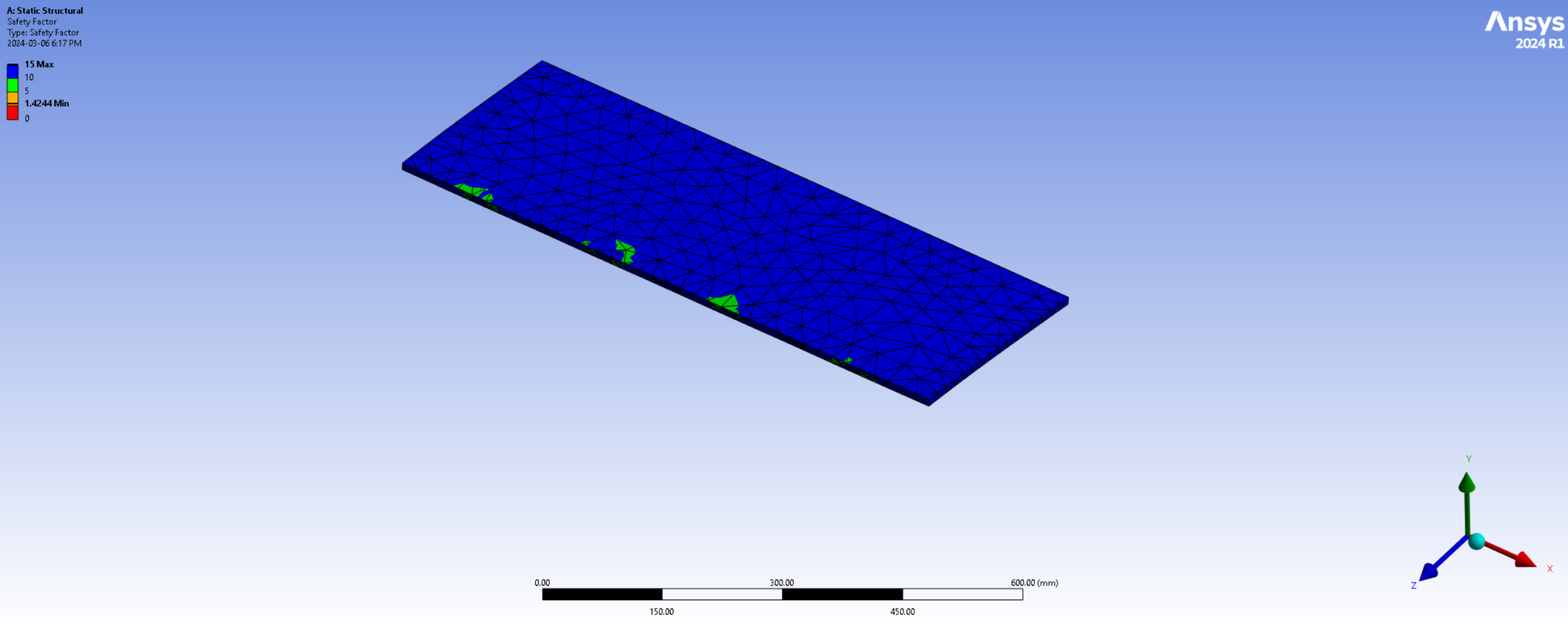 Figure 19 – Factor of Safety of RampStatic Structural Testing was conducted on the floor with a maximum load of 2205 N on the face of the floor . The total deformation, equivalent stress and FOS have been pictured below. The load was spread over a 10s time. The results from the images shown below are as follows.Maximum Deformation: 0.09mm Maximum Equivalent Stress: 24.21MPaMinimum FOS: 3.5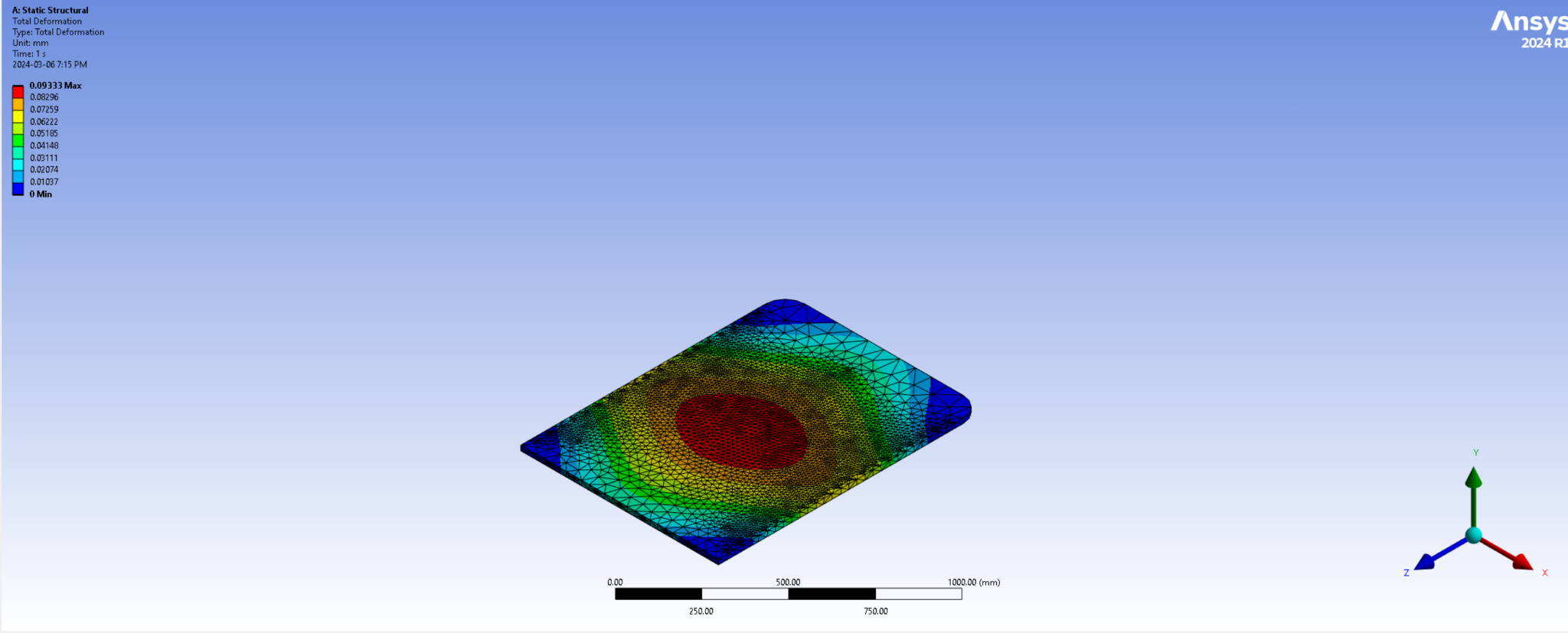 Figure 20 - Total Deformation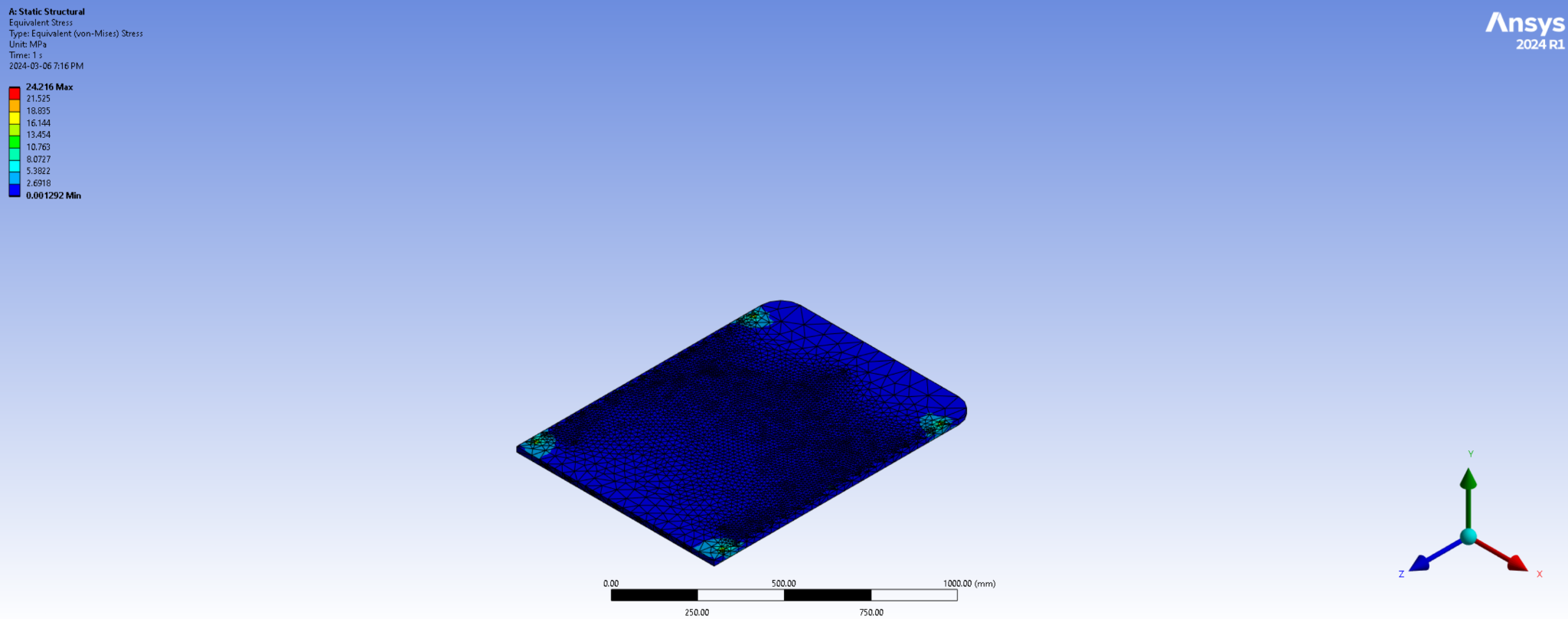 Figure 21 – Equivalent Stress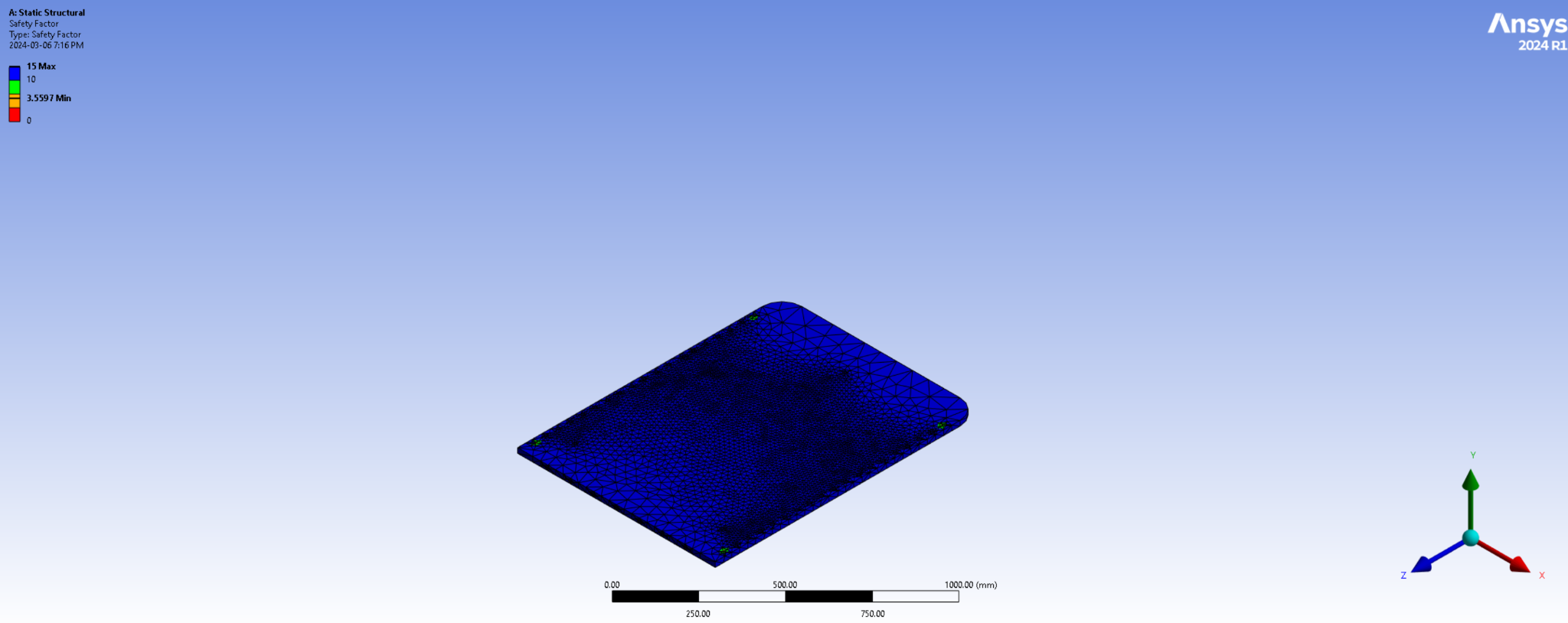 Figure 22 – Factor of SafetyMountThe rear mount subsystem consists of 2 flanges which will be installed onto the rear axle of the bike. The flanges have a hole in them through which the rear axle will be passed. These flanges are then welded to pipes which wrap around the rear wheel of the bike. Another pipe is welded perpendicular to the wrap around pipe with holes made for bolts to be inserted through.The maximum deformation is under limits at 0.227mm. The Maximum Equivalent Stress and the Factor of Safety (FOS) figures are dangerously close to failure and hence will be reviewed in the future. The end pipe where the force has been tested on will be covered by a square steel element protruding from the carriage. Two bolts of 12mm will be inserted into the holes to secure the linkage. Hence, the safety concerns are lowered when considering the above use case. Documentation of Mount DesignThe dimensions of the prototype are as follows:Rear Axle: Dia. 10mmFlange: Hole Dia. 10mm, Length: 75mm, Height: 40mm, Thickness: 5mmStraight and Bent Pipes: Dia. 25mm, Thickness: 1mmEnd Pipe: Dia. 25mm, Thickness: 1mm, Hole Dia. 12mmTotal length of all pipes: 1620mm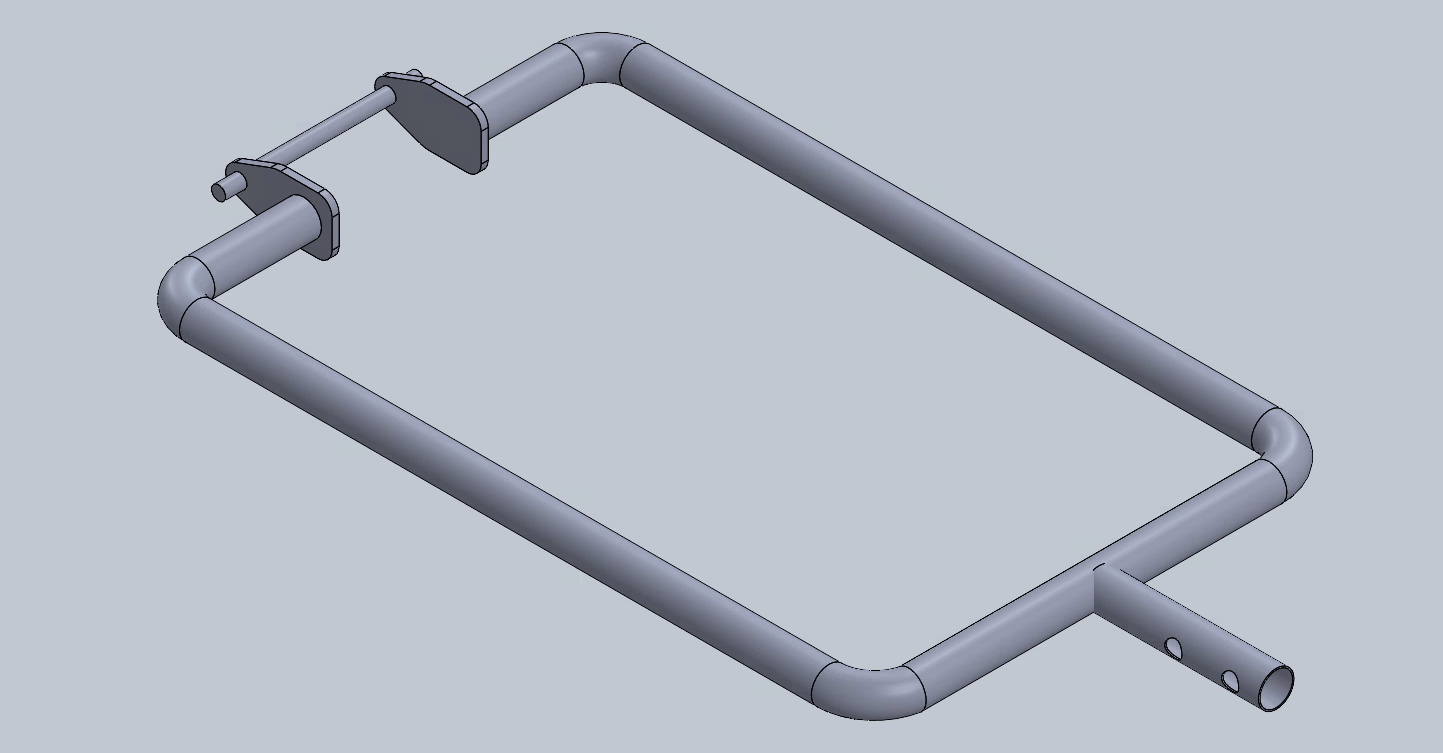 Figure 23 – Welded Component Isometric View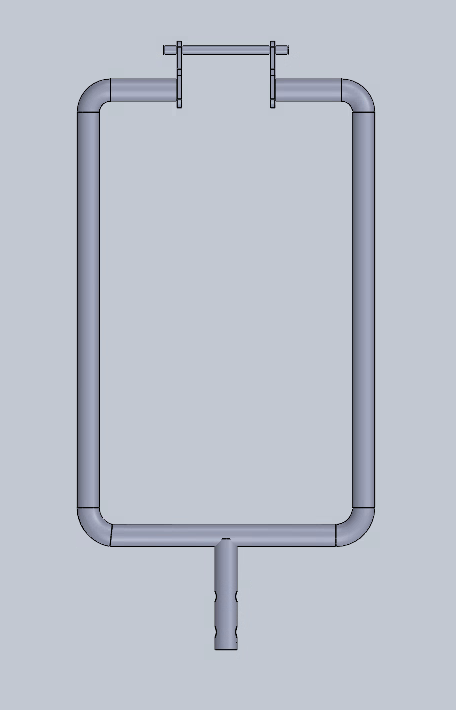 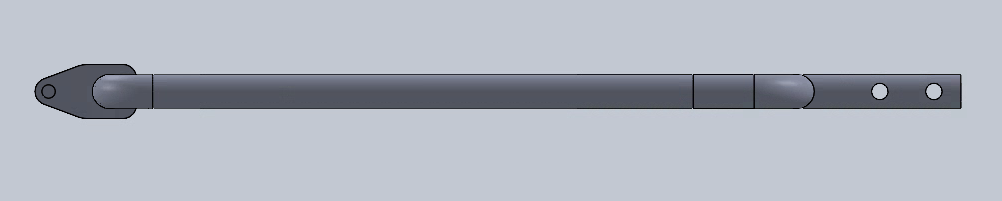 Figure 24 – Welded Component of Mounting Top View and Mounting Side ViewThe dimensions of the welded component of the mount are as follows:Mount LxBxH:80x30x30mmEnd Pipe: Dia. 25mm, Thickness: 1mm, Hole Dia. 12mmTotal length of  pipe: 200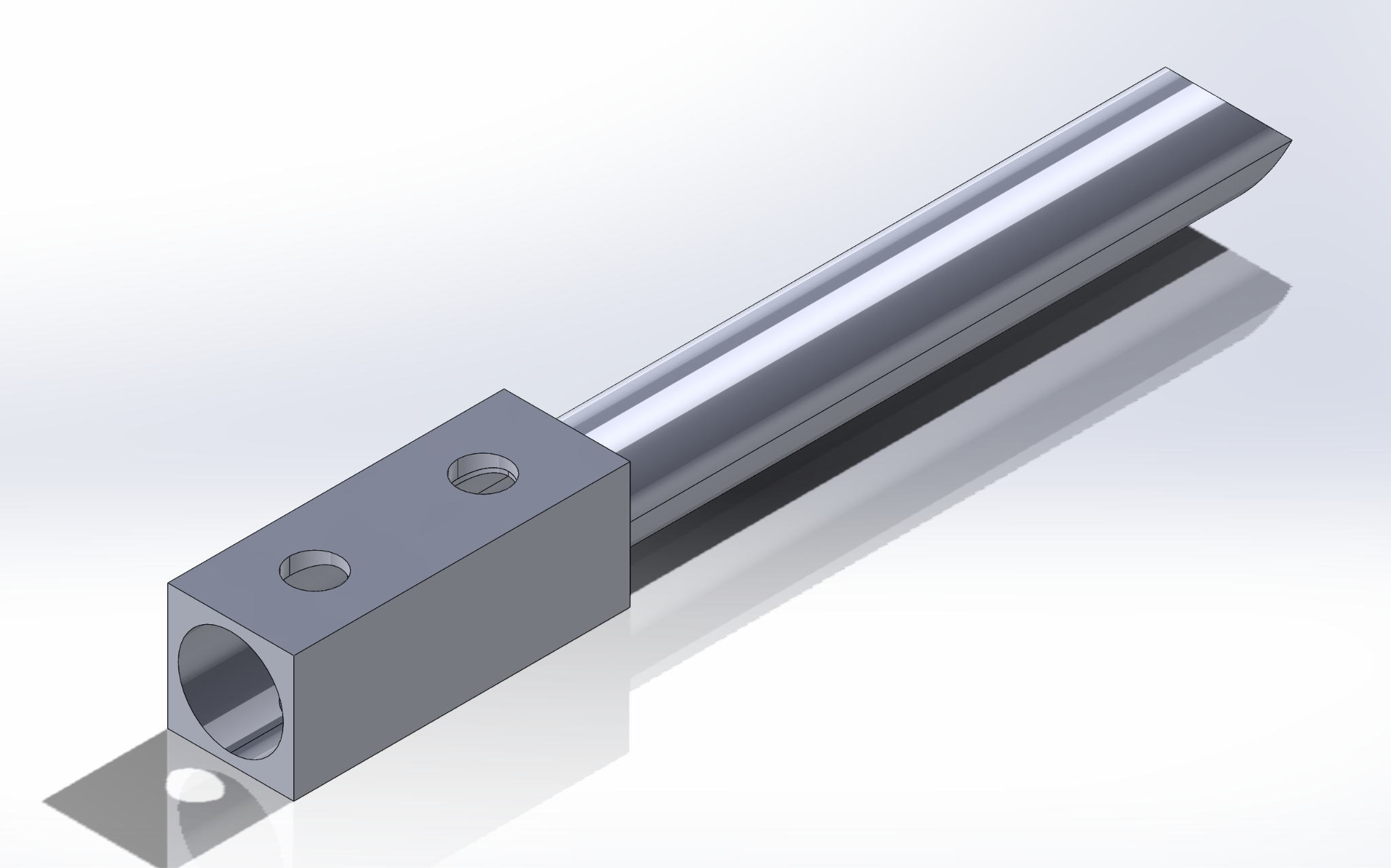 Figure 25 – Welded Mounting Isometric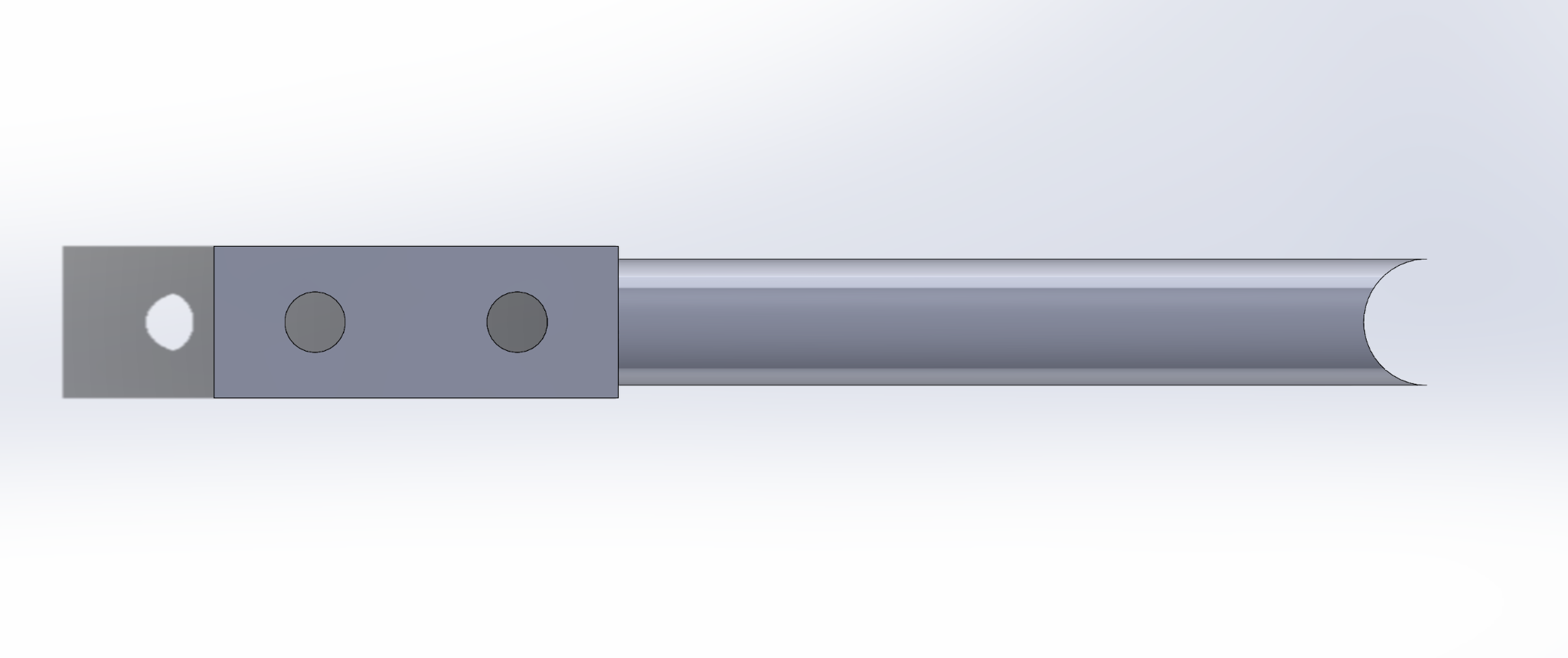 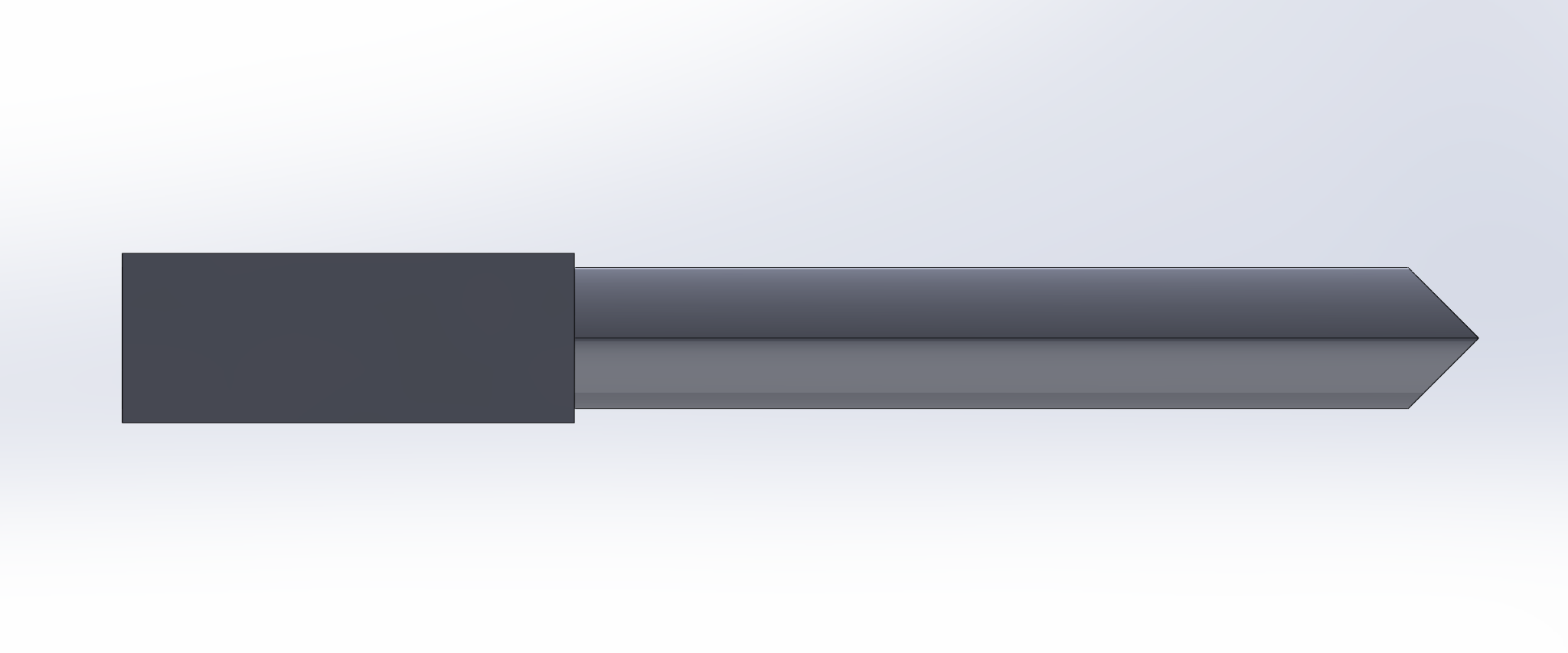 Figure 26 – Welded Mounting Top (left) and side (right)Prototype TestingStatic Structural Testing was conducted on the Mount with a maximum load of 1200 N at the point of connection with the rest of the carriage. The total deformation, equivalent stress and FOS have been pictured below. The load was spread over a 10s time. 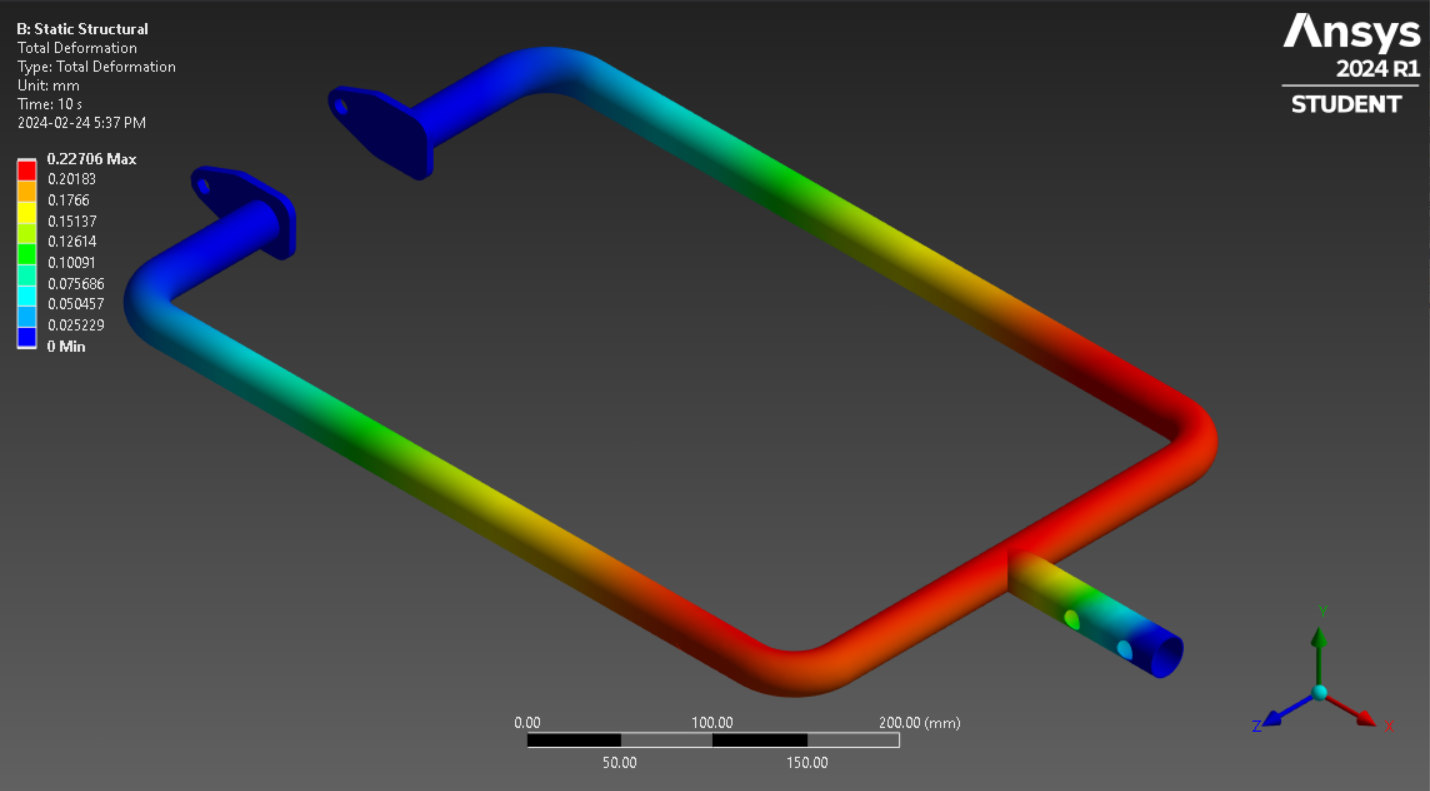 Figure 27 – Total Deformation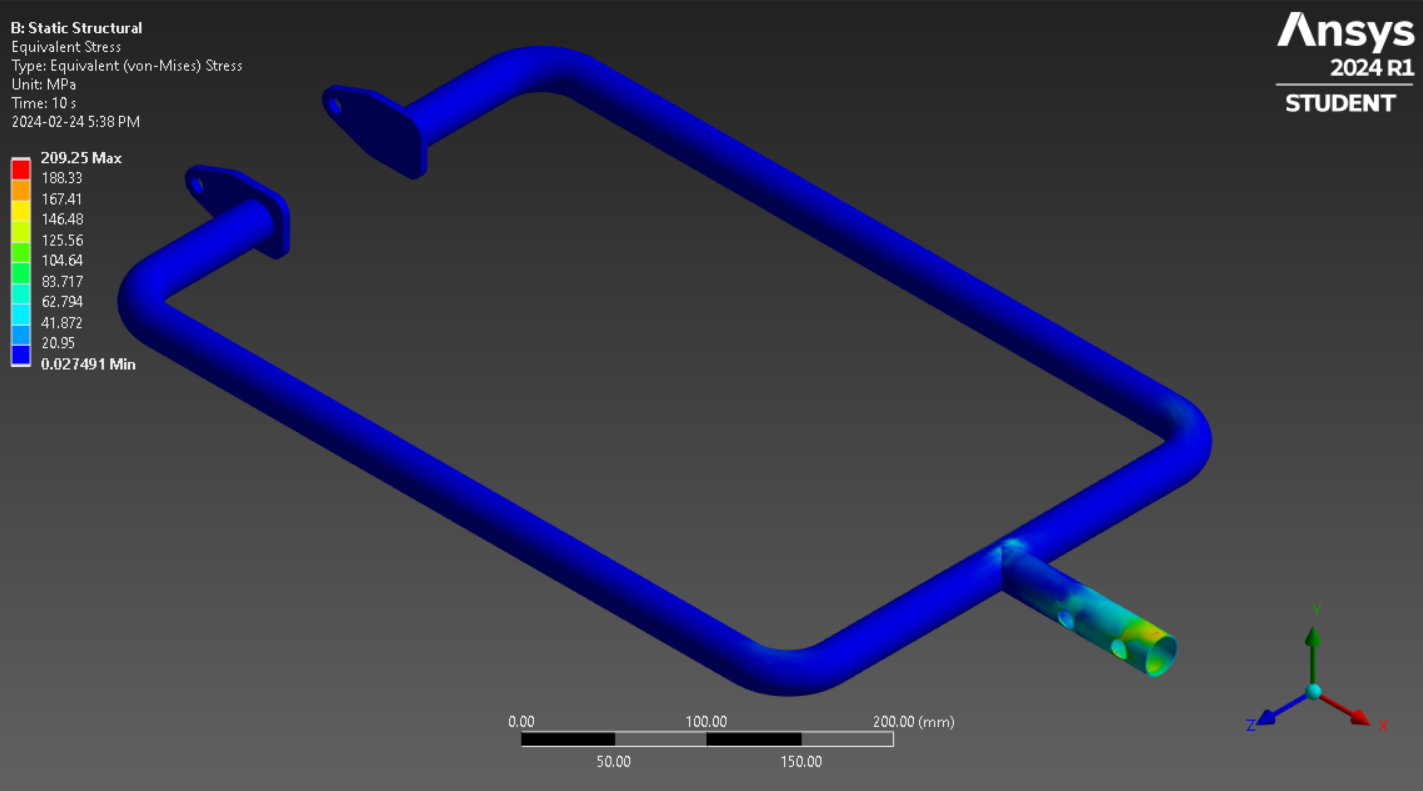 Figure 28 – Equivalent Stress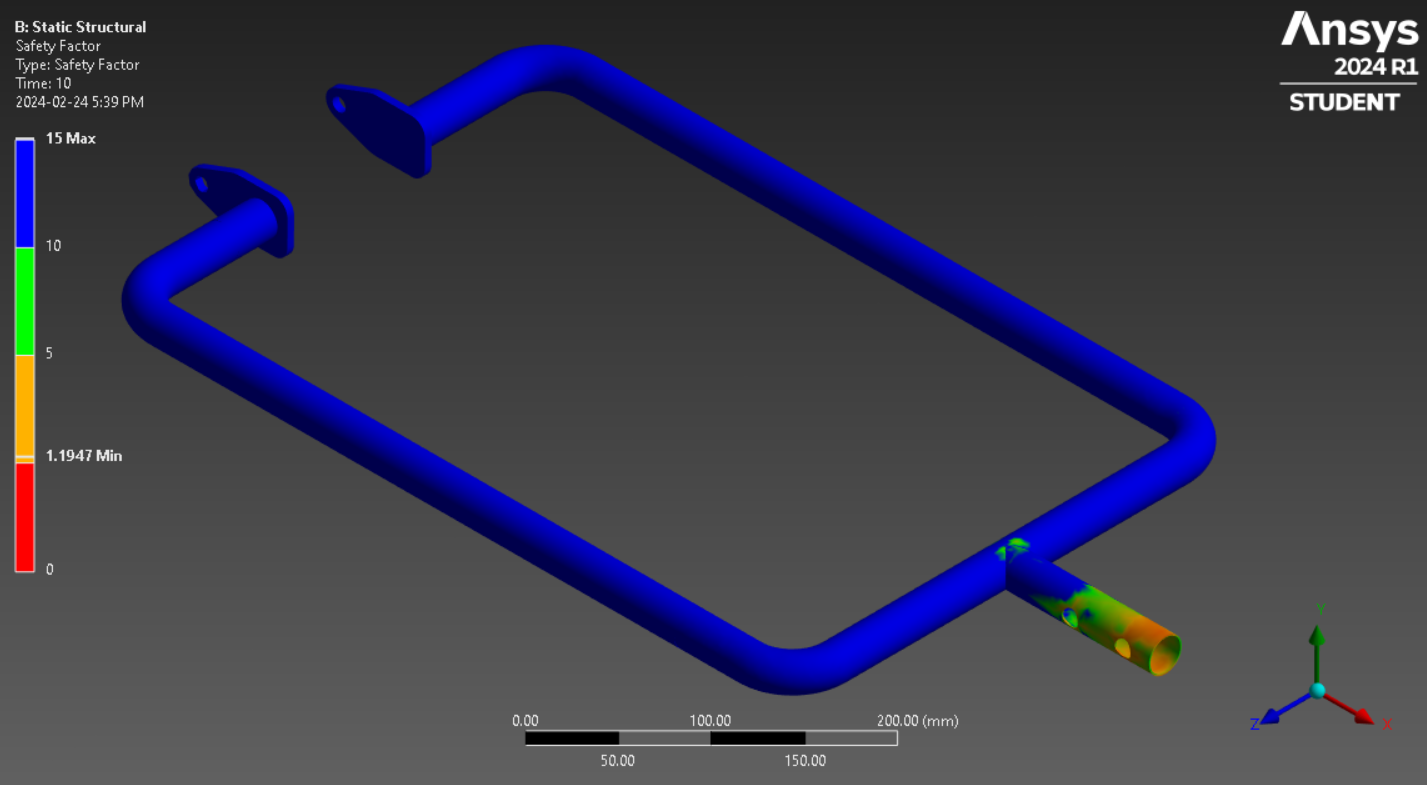 Figure 29 – Factor of SafetyThe results are of the tests shown above are as follows:Maximum Deformation: 0.227mm Maximum Equivalent Stress: 209.25 MPaMinimum FOS: 1.19Shown below are the tests of the welded component of the mounting system. Static Structural Testing was conducted on the mount with a maximum load of 2205 N on the face of the aluminum mount . The total deformation, equivalent stress and FOS have been pictured below. The load was spread over a 10s time. 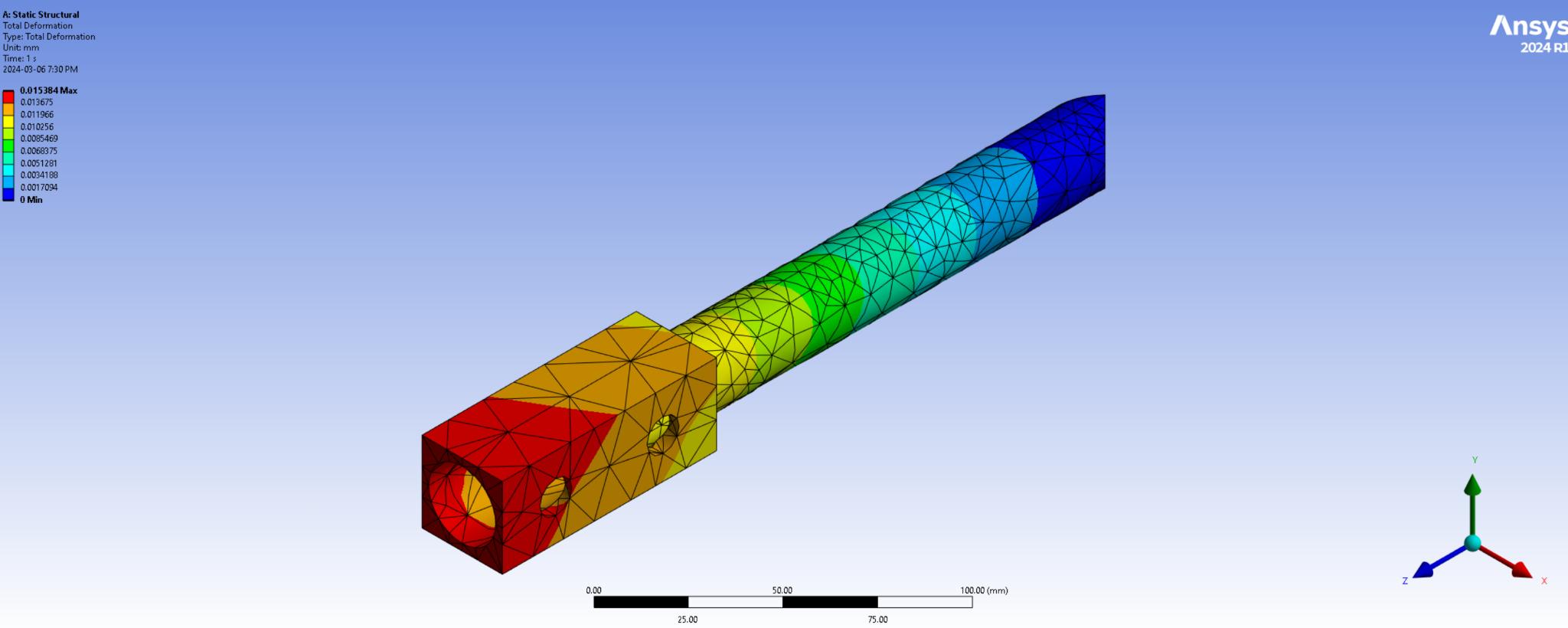 Figure 30 – Total Deformation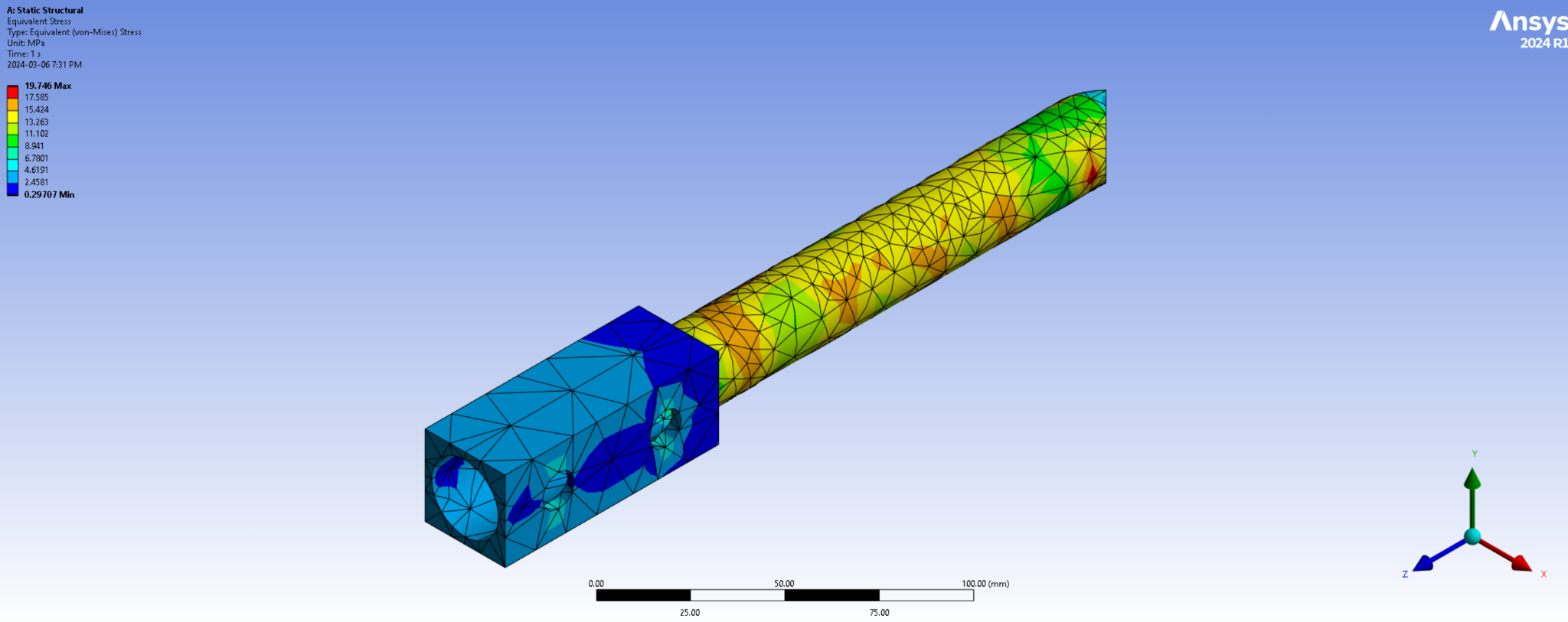 Figure 31 – Equivalent Stress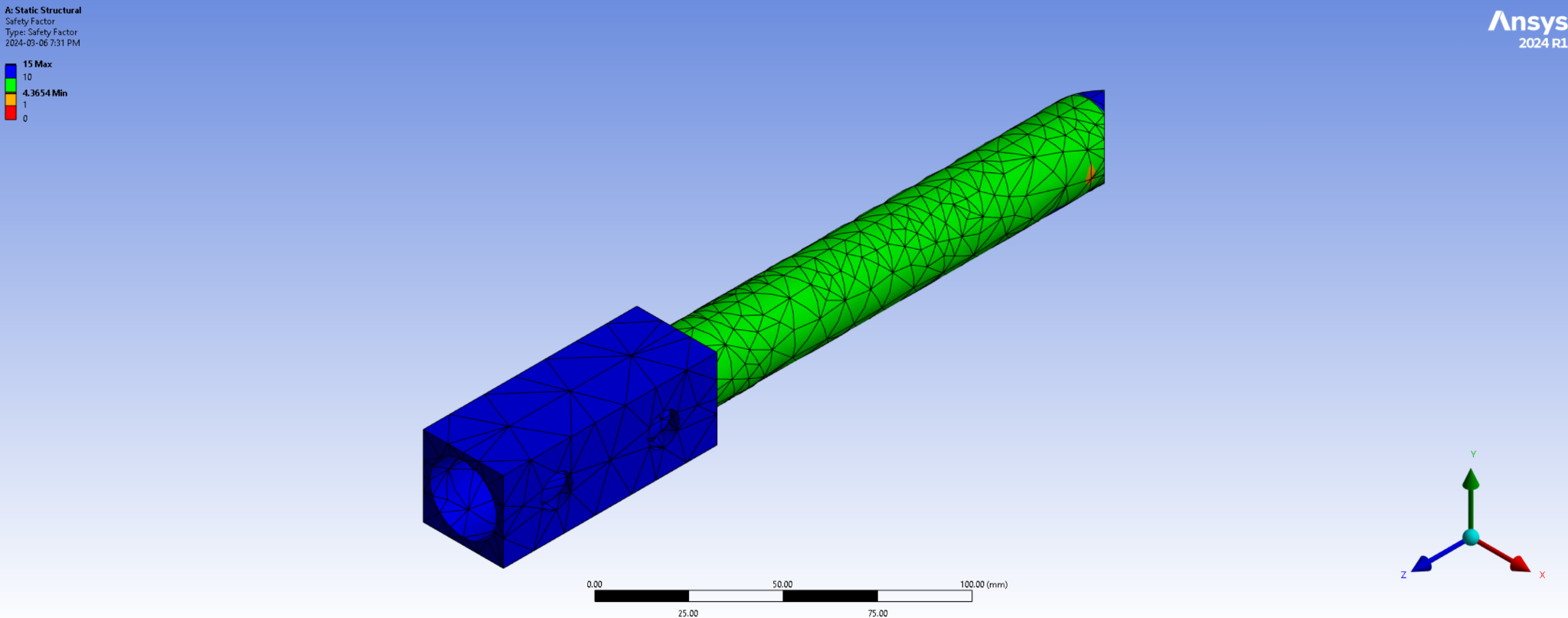 Figure 32 – Factor of SafetyThe results for the welded component of the mount are listed below.Maximum Deformation: 0.015mm Maximum Equivalent Stress: 19.74MPaMinimum FOS: 4.6The maximum deformation varies for  all the components but it is under the range of failure. The Maximum Equivalent Stress and the Factor of Safety (FOS) figures are in the range of safety failure. StrapsDocumentation of Strapping SystemThe strapping system is supposed to improve the safety of a trailer user by securing the wheelchair to the floor of the attachment.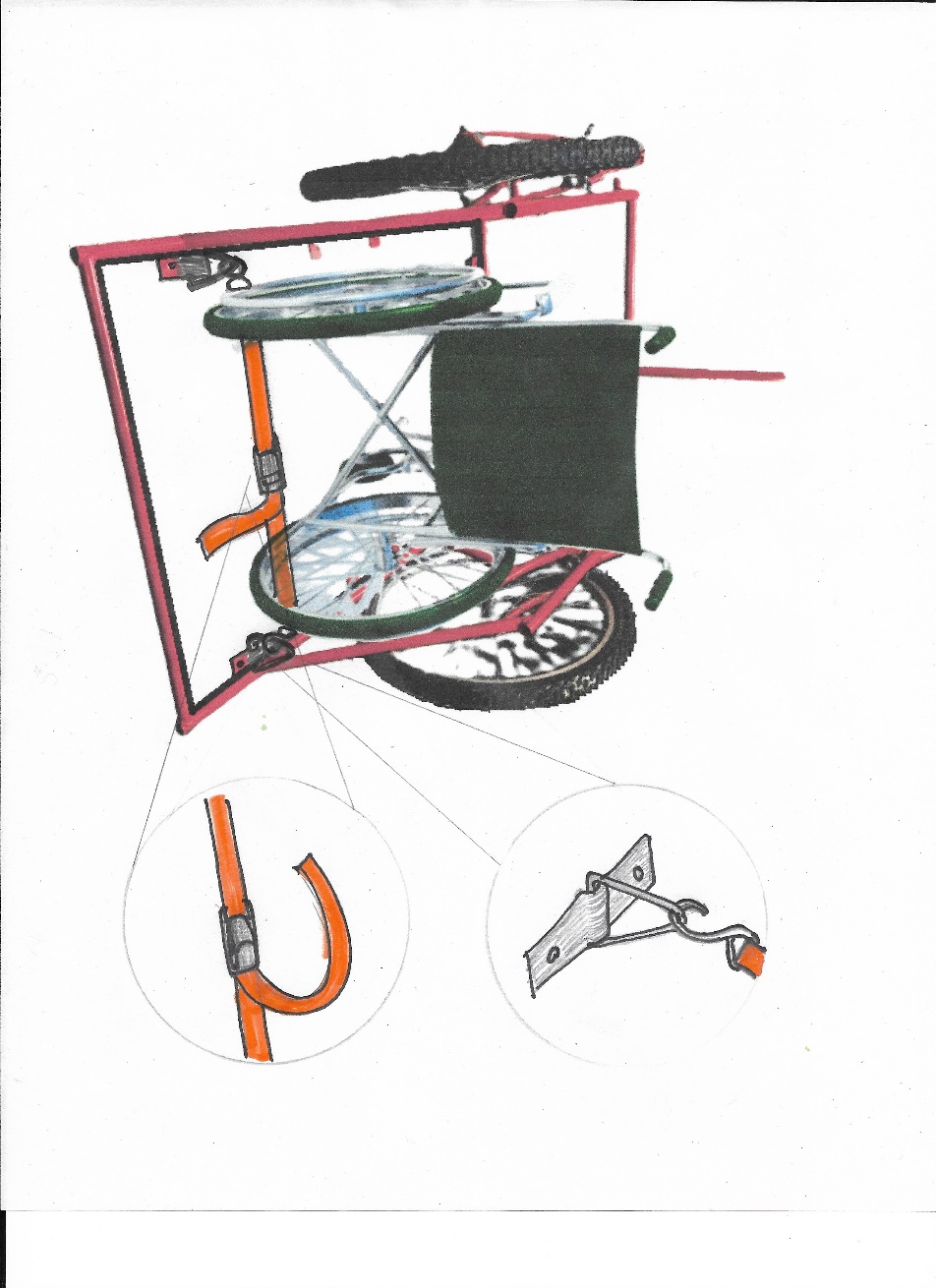 Figure 33 – Rear Strapping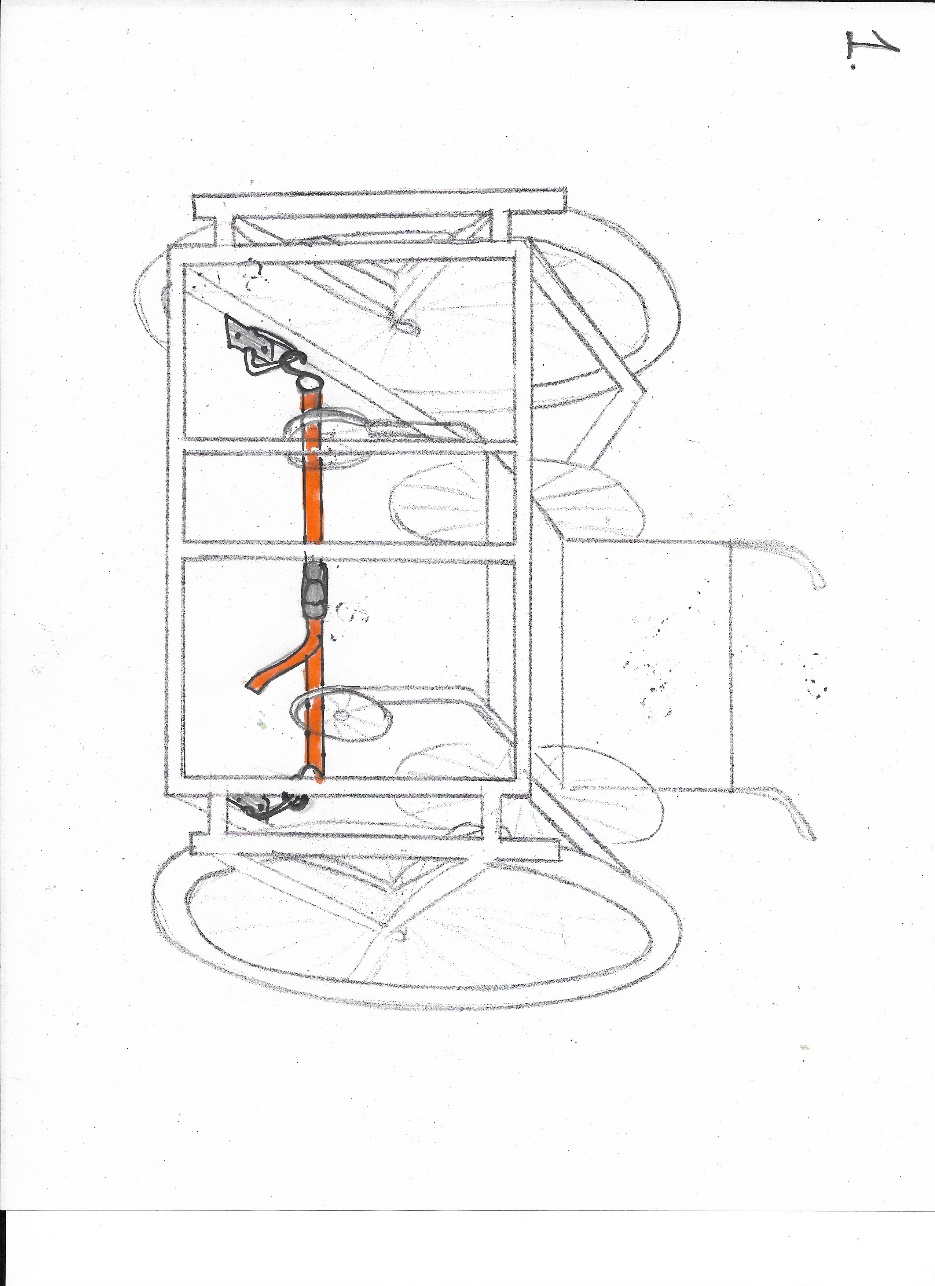 Figure 34 – Front StrappingPrototype AnalysisOut of three ways of the strapping suggested earlier, we came to a conclusion that the first way would be the best for securing the wheelchair in a stable position as well as the most comfortable for the user. This is because other techniques did not provide leg space for the user, and the given strapping system should anchor the wheelchair at 4 different points when tensioned, which should minimize jostle. Completing the testing of this system is virtually impossible until we complete a concrete prototype.Bill of MaterialsThe bill of materials is shown in the table below.* It may be possible to obtain this item for free through the University’s Bike COOP or Brunsfield Center or some other source.Listed in the following table are the electronics. Note that prices are omitted for this project because the electronics were obtained from uOttawa’s Makerspace for free.Updating the Prototype Test PlanDue to licensing problems with Wrike, this section could not be completed for this deliverable. The team is in the process of changing project management software, and this section will either be provided in a future deliverable or in a separate document following a discussion with the professor.Conclusions and Recommendations for Future WorkIn conclusion, most of the electrical and mechanical features of the inclusive bike have been prototyped, and test results have been promising. On the mechanical side of things, the manufacturing process needs to begin to complete a physical prototype. On the electrical side, the components need to be wired together into a single system. Moreover, the electrical system needs to be mounted and wired onto the physical prototype. A box for housing the electronics needs to be created.AcronymDefinitionBOMBill of MaterialsGPSGlobal Positioning SystemFOSFactor of Safety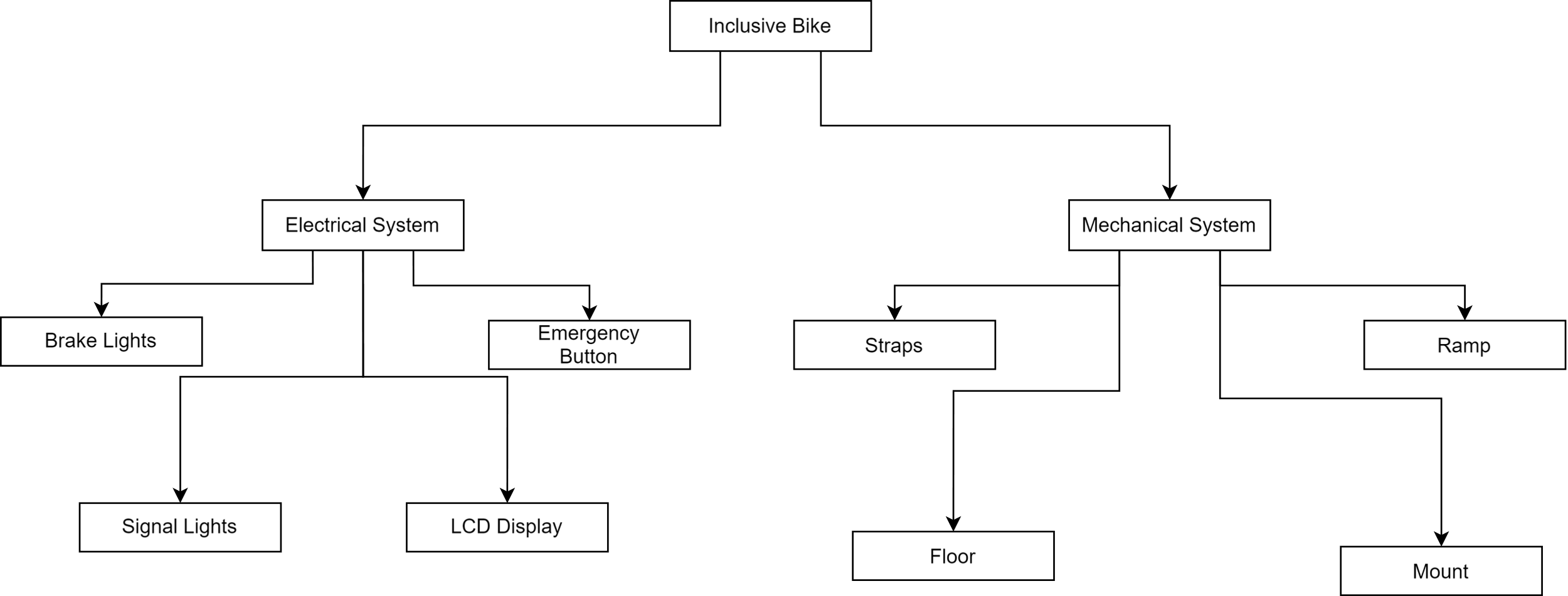 Components-Category(Purpose)ExpectedActual resultsBlinkers (LEDs)- SafetyBlink when turning with high brightness so that it is visible to othersMatches the expectations 100%.Slider switches(control)-SafetyWhen pressed turn on blinkers while taking turns and turn off when not needed.Meeting the mentioned expectationsRed LED(Brake light)- SafetyWhen brakes are pressed backlight should glowCurrently tested with a small LED that glows when the contact switch is pressed on the breadboard.LCD- CommunicationShow basic messages which the rider wants to convey to the driver and clear messages when the control is changed.Tested out for one message(right signal) which is working when the blinkers are glowing the slider switch is turned on and the message clears out when the switch is turned off.Components – Category (Purpose)ExpectedActual ResultsGPS Module – Operation TestThe module should accurately output the physical location in terms of latitude and longitude The module outputs the latitude and longitude, but takes too much time to form a connection (about 15 minutes ~ 1 hour) with satellites.Bluetooth Module – Operation TestThe module should be able to pair with a phone or a computer.The module successfully paired with a device.HingeLxBxH: 30x24x2 mmRampLxBxH: 805.5x300x10 mmFloorLxBxH: 1077.7x805.52x15 mmItemQuantityNeedCost Link5mm thick steel plate [For Mount[2To attach the pipes to the rear axle.2 x 20 = 40$*https://a.co/d/8FDWnrg1 inch OD steel pipe [For Mount]2 x 400 mmTo attach the rear axle to the carriage.45$*https://www.amazon.ca/OD-Brushed-Stainless-Tubing-Custom/dp/B07KRMZPB1?th=11 inch OD steel pipe [For Mount]260mm To join the two parallel pipes behind the rear wheel.13$*https://www.amazon.ca/OD-Brushed-Stainless-Tubing-Custom/dp/B07KRMZPB1?th=11 inch OD steel pipe [For Mount]125 mmTo create a connection between the mount and the carriage. 7$*https://www.amazon.ca/OD-Brushed-Stainless-Tubing-Custom/dp/B07KRBWZC4?th=1Husky 1-inch x 12 ft. Ratchet Tie-Down (4-Pack) [Straps]1 packStraps are required to secure wheelchair on the trailer$19.98 / eachhttps://www.homedepot.ca/product/husky-1-inch-x-12-ft-ratchet-tie-down-4-pack-/1001031415Husky Light-Duty Black Anchor Points (4-Pack)[Straps]1 packAnchors are required to attach the straps to the platform of the trailer$9.44 / eachhttps://www.homedepot.ca/product/husky-light-duty-black-anchor-points-4-pack-/1001580425Hinge6To attach the ramp with the floor 6 x 5 = 30$https://www.homedepot.ca/en/home/categories/building-materials/hardware/door-hardware/door-hinges.htmlRamp1To easily put the wheelchair on the carriage1 x 50= 50$https://www.homedepot.ca/en/home/categories/building-materials/lumber-and-composites/plywood/mdf.htmlFloor 1The floor of the Carriage Same as abovehttps://www.homedepot.ca/en/home/categories/building-materials/lumber-and-composites/plywood/mdf.htmlRod 1The rod of the Carriage 1 x 20= 20$*Aluminium mount1The mount the bicycle with carriage1x30=30$TOTALN/AN/A139.42N/ATOTAL (with tax)157.54ComponentQuantityArduino UNO1M2M jumpers20-30M2F jumpers10RED LED1LED STRIP2Slider Switches2Contact Switch1LCD1Voltage Source5 VPCBs3-4Speaker1Resistors10k ohm(5-6)Long single-strand wires10-30RGB LED strip1Buttons5-10Bluetooth Module (ZS-040)1GPS Module (Beitian BN-880)1